Печатное издание«ВЕСТНИК»07 декабря 2022 г.№ 16 (229)Утвержден 15 декабря 2012 годарешением Думы МО «Майск» № 112с. Майск2022 г.Содержание1. Решение № 218 от 06.12.2022 г. Об утверждении схемы десятимандатного избирательного округа по выборам депутатов думы муниципального образования «Майск»……………….3-4 стр2. Решение № 219 от 06.12.2022 г. Об утверждении порядка расчета и возврата сумм инициативных платежей, подлежащих возврату лицам (в том числе организациям), осуществившим их перечисление в бюджет муниципального образования «Майск»………………………………………………………………..…………………………5-6 стр3. Решение № 220 от 06.12.2022 г. Об утверждении порядка определения части территории муниципального образования, на которой могут реализовываться инициативные проекты……………………………………………………………………..…………………….7-9 стр4. Решение № 221 от 06.12.2022 г. О внесении изменений в положение о размере и условиях оплаты труда муниципальных служащих органов местного самоуправления муниципального образования «Майск» утвержденное решением думы №253 от 26.04.2018 года ……….9-22 стр5. Решение № 222 от 06.12.2022 г. О внесении изменений в положение о размере и условиях оплаты труда выборного должностного лица - главы муниципального образования «Майск» утвержденное решением думы муниципального образования «Майск» от 26 апреля 2018 года №252 …………………………………………………………………………………………..22-25 стр6. Решение № 223 от 06.12.2022 г  О внесении изменений в положение об оплате труда работников, замещающих должности, не являющиеся должностями муниципальной службы в администрации муниципального образования «Майск», и вспомогательного персонала администрации муниципального образования «Майск» утвержденное решением  Думы  от 26 апреля 2018 года № 254 …………………………………………..………………………..25-33 стр7. Решение № 224 от 06.12.2022 г О внесении изменений в нормативы формирования расходов на оплату труда выборного должностного лица местного самоуправления, осуществляющего свои полномочия на постоянной основе, муниципальных служащих и содержание органа местного самоуправления муниципального образования «Майск» утвержденного решением думы 19 марта 2020 года №101……………………………………..………………………………………..34-42 стр8. Решение № 225 от 06.12.2022 г Об утверждении реестра муниципальной собственности муниципального образования «Майск»………………………………………………….…….43 стр9. Решение № 226 от 06.12.2022 г О  рассмотрении проекта решения думы МО «Майск» «О бюджете муниципального  образования «Майск» на 2023 год и плановый период 2024 и 2025 годов»………………………………….……………………………………………………….44-87 стр10. Решение № 227 от 06.12.2022 г О внесении изменений в решение думы МО «Майск» №77 от 28.11.2019 «об установлении и введении в действие на территории муниципального образования«Майск» налога на имущество физических лиц»………………………………………….88-89 стр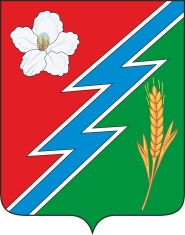 06.12.2022г. № 218РОССИЙСКАЯ ФЕДЕРАЦИЯИРКУТСКАЯ ОБЛАСТЬОСИНСКИЙ МУНИЦИПАЛЬНЫЙ РАЙОНМАЙСКОЕ СЕЛЬСКОЕ ПОСЕЛЕНИЕДУМАРЕШЕНИЕОБ УТВЕРЖДЕНИИ СХЕМЫ ДЕСЯТИМАНДАТНОГО ИЗБИРАТЕЛЬНОГО ОКРУГА ПО ВЫБОРАМ ДЕПУТАТОВ ДУМЫ МУНИЦИПАЛЬНОГО ОБРАЗОВАНИЯ «МАЙСК» В соответствии с Федеральным законом от 06.10.2003г. № 131-ФЗ « Об общих принципах организации местного самоуправления в Российской Федерации», статьёй 19 Закона Иркутской области от 11.11.2011г. № 116-ФЗ « О муниципальных выборах в Иркутской области», Решения  ТИК Осинского района от 10.11.2022 г. №51/282, руководствуясь статьей  32 Устава муниципального образования «Майск»,  Дума муниципального образования «Майск»РЕШИЛА:1.Утвердить схему десятимандатного избирательного округа по выборам  депутатов Думы муниципального образования «Майск» (приложение №1). 2.Настоящее решение опубликовать в «Вестнике» и разместить на официальном сайте администрации МО «Майск» www. maisk-adm.ru3. Контроль  за  исполнением  настоящего  решения  оставляю за собой.Председатель Думы муниципального образования «Майск»С.А.Воронов                                 Приложение № 1 к решению Думы МО «Майск» от 06.12.2022 г. № 218СХЕМАдесятимандатного избирательного округа для проведениявыборов депутатов Думы муниципального образования «Майск»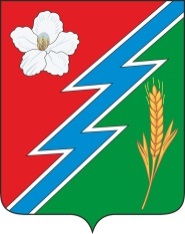 06.12.2022г. № 219РОССИЙСКАЯ ФЕДЕРАЦИЯИРКУТСКАЯ ОБЛАСТЬОСИНСКИЙ МУНИЦИПАЛЬНЫЙ РАЙОНМАЙСКОЕ СЕЛЬСКОЕ ПОСЕЛЕНИЕДУМАРЕШЕНИЕОБ УТВЕРЖДЕНИИ ПОРЯДКА РАСЧЕТА И ВОЗВРАТА СУММ ИНИЦИАТИВНЫХ ПЛАТЕЖЕЙ, ПОДЛЕЖАЩИХ ВОЗВРАТУ ЛИЦАМ (В ТОМ ЧИСЛЕ ОРГАНИЗАЦИЯМ), ОСУЩЕСТВИВШИМ ИХ ПЕРЕЧИСЛЕНИЕ В БЮДЖЕТ МУНИЦИПАЛЬНОГО ОБРАЗОВАНИЯ «МАЙСК»Руководствуясь частью 3 статьи 56.1 Федерального закона от 06.10.2003 г. № 131-ФЗ «Об общих принципах организации местного самоуправления в Российской Федерации», ч. 1 ст. 60 Устава муниципального образования «Майск», Дума муниципального образования «Майск»РЕШИЛА:1. Утвердить Порядок расчёта и возврата сумм инициативных платежей, подлежащих возврату лицам (в том числе организациям), осуществившим их перечисление в бюджет муниципального образования «Майск» (Приложение).2. Настоящее решение опубликовать в «Вестнике» и разместить на официальном сайте администрации МО «Майск» www. maisk-adm.ru3. Контроль за исполнением настоящего решения возложить на начальника финансового отдела администрации муниципального образования «Майск» Брянцеву Н.И.Председатель Думы  муниципального образования «Майск» С.А. ВороновПриложение к решению ДумыМО «Майск» от 06.12.2022 г. № 219Порядок расчета и возврата сумм инициативных платежей, подлежащих возврату лицам (в том числе организациям), осуществившим их перечисление в бюджет муниципального образования «Майск»1. Порядок расчета и возврата сумм инициативных платежей, подлежащих возврату лицам (в том числе организациям), осуществившим их перечисление в бюджет муниципального образования «Майск» (далее — Порядок), разработан в соответствии с частью 3 статьи 56.1 Федерального закона от 06.10.2003 № 131-ФЗ «Об общих принципах организации местного самоуправления в Российской Федерации» (далее — Федеральный закон).2. Понятия и термины, используемые в Порядке, применяются в значениях, определенных статьями 26.1 и 56.1 Федерального закона.3. В случае если инициативный проект не был реализован, либо в случае наличия остатка по итогам реализации инициативного проекта инициативных платежей, не использованных в целях реализации инициативного проекта, инициативные платежи подлежат возврату лицам (в том числе организациям), осуществившим их перечисление в бюджет муниципального образования «Майск» (далее — денежные средства, подлежащие возврату).4. Размер денежных средств, подлежащих возврату в случае, если инициативный проект не был реализован, равен сумме внесенного лицами (в том числе организациями) инициативного платежа.Размер денежных средств, подлежащих возврату лицам (в том числе организациям) в случае, если по завершении реализации инициативного проекта образовался остаток инициативных платежей, рассчитывается по следующей формуле:Возврат = (ИП — ФР) x (И1 / ИП), где:ИП — размер инициативных платежей, поступивших в бюджет муниципального образования «Майск» в целях реализации конкретного инициативного проекта;ФР — размер фактических расходов на реализацию конкретного инициативного проекта, осуществленных за счет инициативных платежей, поступивших в бюджет муниципального  образования «Майск»;И1 — размер взноса конкретного лица (в том числе организации).5. В течение 10 рабочих дней со дня окончания срока реализации инициативного проекта главный администратор доходов бюджета муниципального образования «Майск» (далее — главный администратор доходов бюджета), осуществляющий учет инициативных платежей по инициативному проекту, производит расчет суммы инициативных платежей, подлежащих возврату каждому лицу (в том числе организации), и направляет каждому лицу (в том числе организации), внесшему инициативный платеж в бюджет муниципального образования «Майск» уведомление о возврате инициативных платежей, подлежащих возврату (далее — уведомление). В уведомлении должны содержаться сведения о сумме инициативных платежей, подлежащих возврату, и о праве лиц (в том числе организаций), внесших инициативный платеж в бюджет муниципального образования «Майск», подать заявление о возврате денежных средств, подлежащих возврату.6. Для осуществления возврата денежных средств лица (в том числе организации), внесшие инициативный платеж в бюджет муниципального образования «Майск», предоставляют главному администратору доходов бюджета заявление на возврат денежных средств с указанием банковских реквизитов счета, на который следует осуществить возврат денежных средств.7. Главный администратор доходов бюджета, осуществляющий учет инициативных платежей, в течение десяти рабочих дней со дня поступления заявления, указанного в пункте 6 Порядка, обеспечивает возврат денежных средств.06.12.2022г. № 220РОССИЙСКАЯ ФЕДЕРАЦИЯИРКУТСКАЯ ОБЛАСТЬОСИНСКИЙ МУНИЦИПАЛЬНЫЙ РАЙОНМАЙСКОЕ СЕЛЬСКОЕ ПОСЕЛЕНИЕДУМАРЕШЕНИЕОБ УТВЕРЖДЕНИИ ПОРЯДКА ОПРЕДЕЛЕНИЯ ЧАСТИ ТЕРРИТОРИИ МУНИЦИПАЛЬНОГО ОБРАЗОВАНИЯ, НА КОТОРОЙ МОГУТ РЕАЛИЗОВЫВАТЬСЯ ИНИЦИАТИВНЫЕ ПРОЕКТЫРуководствуясь ч. 1 ст. 26.1 Федерального закона от 06.10.2003 № 131-ФЗ «Об общих принципах организации местного самоуправления в Российской Федерации», ч. 1 ст. 60 Устава муниципального образования «Майск» Дума муниципального образования «Майск»РЕШИЛА:1. Утвердить Порядок определения части территории муниципального образования, на которой могут реализовываться инициативные проекты. (Приложение).2.Настоящее решение вступает в силу с момента официального опубликования (обнародования) в «Вестнике» и на официальном сайте администрации МО «Майск» www. maisk-adm.ru3. Контроль за исполнением настоящего решения возложить на начальника финансового отдела администрации муниципального образования «Майск» Брянцеву Н.И.Председатель Думы, глава муниципального образования «Майск» С.А. ВороновПриложение к решению Думымуниципального образования «Майск» от 06.12.2022 г. № 220Порядокопределения части территории муниципального образования,на которой могут реализовываться инициативные проекты1. Настоящий порядок устанавливает процедуру определения территории или части территории муниципального образования «Майск»,  предназначенной для реализации инициативных проектов (далее – территория), на которой могут реализовываться инициативные проекты.2. Для целей настоящего порядка инициативный проект – проект, внесенный в администрацию муниципального образования «Майск», посредством которого обеспечивается реализация мероприятий, имеющих приоритетное значение для жителей муниципального образования «Майск» или его части по решению вопросов местного значения или иных вопросов, право решения которых предоставлено органам местного самоуправления муниципального образования «Майск» (далее – инициативный проект).3. Территория, на которой могут реализовываться инициативные проекты, устанавливается постановлением администрации муниципального образования «Майск».4. С заявлением об определении территории, части территории, на которой может реализовываться инициативный проект, вправе обратиться инициаторы проекта:1) инициативная группа численностью не менее десяти граждан, достигших шестнадцатилетнего возраста и проживающих на территории муниципального образования «Майск»;2) органы территориального общественного самоуправления;3) староста сельского населенного пункта;4) общественные и некоммерческие организации;5) индивидуальные предприниматели.5. Инициативные проекты могут реализовываться в границах муниципального образования «Майск» в пределах следующих территорий проживания граждан:1) в границах территории муниципального образования «Майск»;2) в границах одного или нескольких поселений, входящих в состав муниципального образования «Майск»;3) одного или нескольких сельских населенных пунктов;4) иных территорий проживания граждан.6. Для установления территории, на которой могут реализовываться инициативные проекты, инициатор проекта обращается в администрацию муниципального образования «Майск» с заявлением об определении территории, на которой планирует реализовывать инициативный проект с описанием ее границ.7. Заявление об определении территории, на которой планируется реализовывать инициативный проект, подписывается инициаторами проекта.В случае, если инициатором проекта является инициативная группа, заявление подписывается всеми членами инициативной группы, с указанием фамилий, имен, отчеств (при наличии), мест жительства, контактных телефонов и адрес, по которому следует направлять решение об определении (отказе) территории, на которой планируется реализовывать инициативный проект.8. К заявлению инициатор проекта прилагает следующие документы:1) краткое описание инициативного проекта;2) копию протокола собрания инициативной группы о принятии решения о внесении в администрацию муниципального образования «Майск» инициативного проекта и определении территории, на которой предлагается его реализация.9. Администрация муниципального образования «Майск» в течение 10 календарных дней со дня поступления заявления принимает решение:1) об определении границ территории, на которой планируется реализовывать инициативный проект;2) об отказе в определении границ территории, на которой планируется реализовывать инициативный проект.10. Решение об отказе в определении границ территории, на которой предлагается реализовывать инициативный проект, принимается в следующих случаях:1) территория выходит за пределы территории муниципального образования «Майск»;2) в границах запрашиваемой территории реализуется иной инициативный проект;3) виды разрешенного использования земельного участка на запрашиваемой территории не соответствуют целям инициативного проекта;4) реализация инициативного проекта на запрашиваемой территории противоречит нормам федерального и/или регионального законодательства, муниципальным нормативным правовым актам муниципального образования «Майск».11. О принятом решении инициатору проекта сообщается в письменном виде с обоснованием (в случае отказа) принятого решения.12. При установлении случаев, указанных в пункте 10 настоящего порядка, администрация муниципального образования «Майск» вправе предложить инициаторам проекта иную территорию для реализации инициативного проекта.13. Отказ в определении запрашиваемой для реализации инициативного проекта территории не является препятствием для повторного представления документов для определения указанной территории, при условии устранения положений, послуживших основанием для принятия администрацией муниципального образования «Майск» соответствующего решения.14. Решение администрации муниципального образования «Майск» об отказе в определении территории, на которой планируется реализовывать инициативный проект, может быть обжаловано в установленном законодательством порядке.06.12.2022г. № 221РОССИЙСКАЯ ФЕДЕРАЦИЯИРКУТСКАЯ ОБЛАСТЬОСИНСКИЙ МУНИЦИПАЛЬНЫЙ РАЙОНМАЙСКОЕ СЕЛЬСКОЕ ПОСЕЛЕНИЕДУМАРЕШЕНИЕО ВНЕСЕНИИ ИЗМЕНЕНИЙ В ПОЛОЖЕНИЕ О РАЗМЕРЕИ УСЛОВИЯХ ОПЛАТЫ ТРУДА МУНИЦИПАЛЬНЫХСЛУЖАЩИХ ОРГАНОВ МЕСТНОГО САМОУПРАВЛЕНИЯМУНИЦИПАЛЬНОГО ОБРАЗОВАНИЯ «МАЙСК» УТВЕРЖДЕННОЕ РЕШЕНИЕМ ДУМЫ №253 от 26.04.2018 ГОДА На основании, Указа Губернатора Иркутской области от 16.09.2022 № 203-уг «О размерах окладов ежемесячного денежного поощрения государственных гражданских служащих Иркутской области», Указа Губернатора Иркутской области от 16.09.2022 года №204-уг «О размерах окладов за классный чин государственных гражданских служащих Иркутской области», Указа Губернатора Иркутской области от 16.09.2022 года №205-уг «О размерах ежемесячной надбавки к должностному окладу за особые условия государственной  гражданской службы Иркутской области, выплачиваемой государственным гражданским служащим Иркутской области», руководствуясь статьей 24, 44 Устава муниципального образования «Майск», Дума муниципального образования «Майск»РЕШИЛА:1. Внести нижеследующие изменения в положение о размере и условиях оплаты труда муниципальных служащих органов местного самоуправления муниципального образования «Майск» утвержденное  Решением Думы МО «Майск»  от 26.04.2018г. №253  :1.1.В Главе 2 пункта 2.2.  цифры «74,5» заменить цифрами «58,5»1.2 Глава 5 пункт 5.3. Ежемесячная надбавка за классный чин муниципальному служащему устанавливается в соответствии с присвоенным ему классным чином муниципального служащего в следующих размерах изложить в новой редакции:1.3. Глава 7 пункт 7.1. Ежемесячная надбавка к должностному окладу за особые условия муниципальной службы (далее - надбавка за особые условия муниципальной службы) по группе должностей муниципальной службы в зависимости от интенсивности труда (объема выполняемой работы) и напряженности труда (степени важности и ответственности принимаемого решения, оперативности исполнения порученной работы) устанавливается муниципальному служащему в следующих размерах изложить в новой редакции:а) по главной группе должностей муниципальной службы - от 40 до 50 процентов должностного оклада;б) по ведущей группе должностей муниципальной службы - от 30 до 40 процентов должностного оклада;в) по старшей группе должностей муниципальной службы - от 20 до 30 процентов должностного оклада;г) по младшей группе должностей муниципальной службы - от 10 до 20 процентов должностного оклада.1.4. Приложение №1 к Положению об оплате труда муниципальных служащих  Администрации муниципального образования «Майск» изложить в новой редакции:«Размеры должностных окладов и ежемесячного денежного поощрения муниципальных служащих Администрации муниципального образования «Майск»2. Настоящее решение опубликовать в «вестнике» и разместить на официальном сайте администрации МО «Майск» www. maisk-adm.ru3. Контроль за исполнением настоящего решения оставляю за собой.4. Настоящее Решение вступает в силу со дня его официального опубликования и применяется к правоотношениям, возникшие с 01.07.2022года.Председатель Думы, Глава муниципального образования «Майск»С.А. Воронов Приложение №1кРешением Думы МО «Майск»  от 26.04.2018г. №253» (в редакции от 06.12.2022года №221) ПОЛОЖЕНИЯ О РАЗМЕРЕ И УСЛОВИЯХ ОПЛАТЫ ТРУДА МУНИЦИПАЛЬНЫХ СЛУЖАЩИХ ОРГАНОВ МЕСТНОГО САМОУПРАВЛЕНИЯ МУНИЦИПАЛЬНОГО ОБРАЗОВАНИЯ «МАЙСК»1. Общие положения1.1 Настоящее Положение разработано в соответствии со статей 115, 129, 130, 132, 134, 135, 136, 144, 146, 147, 148, 316 Трудового Кодекса РФ от 30.12.2001 года № 197-ФЗ (ред. от 05.02.2018г.), статей 22 и 26 Федерального закона от 02.03.2007 года № 25-ФЗ (ред. от 26.05.2021 г.) «О муниципальной службе в Российской Федерации», статьи 10 закона Иркутской области от 15 октября 2007 года № 88-ОЗ (ред. от 02.11.2021 г.), «Об отдельных вопросах муниципальной службы в Иркутской области», закона Иркутской области от 15.10.2007 года № 89-ОЗ (ред. от 02.11.2021 г.) «О реестре должностей муниципальной службы в Иркутской области и соотношении должностей муниципальной службы и должностей государственной гражданской службы Иркутской области», Постановления Правительства  Иркутской области от  27.11.2014 года № 599-пп  «Об установлении нормативов формирования расходов на оплату труда депутатов, выборных должностных лиц местного самоуправления, осуществляющих свои полномочия на постоянной основе, муниципальных служащих муниципальных образований Иркутской области» ( с изменениями от  28 октября 2022 года №833), Указа Губернатора Иркутской области от 16.09.2022 № 203-уг «О размерах окладов ежемесячного денежного поощрения государственных гражданских служащих Иркутской области»,  Указа Губернатора Иркутской области от 16.09.2022 года №204-уг «О размерах окладов за классный чин государственных гражданских служащих Иркутской области», Указа Губернатора Иркутской области от 16.09.2022 года №205-уг «О размерах ежемесячной надбавки к должностному окладу за особые условия государственной  гражданской службы Иркутской области, выплачиваемой государственным гражданским служащим Иркутской области», на основании статьи 236 Трудового Кодекса РФ, руководствуясь статьями 6, 24 Устава муниципального образования «Майск»1.2 Настоящее Положение распространяется на лиц, замещающих должности муниципальной службы (далее муниципальные служащие) в администрации муниципального образования «Майск»1.3 Положение применяется  с целью дифференциации в уровне оплаты труда муниципальных служащих при установлении им должностных окладов и дополнительных выплат. Оплата труда муниципальных служащих осуществляется с учетом  соотносительности основных условий оплаты  труда муниципальных служащих. 1.4 В настоящем Положении под правовым актом работодателя понимается распоряжение Главы муниципального образования «Майск».2. Размер оплаты труда муниципальных служащих2.1. Размер оплаты труда муниципальных служащих определяется суммированием  должностного оклада  и размера общей суммы ежемесячных и иных дополнительных выплат, устанавливаемых муниципальным служащим.2.2. Норматив формирования расходов на оплату труда муниципальных служащих определяется из расчета 58,5 должностных окладов данных муниципальных служащих в соответствии с замещаемыми ими должностями муниципальной службы в год. При этом должностной оклад муниципального служащего муниципального образования не может превышать должностного оклада государственного гражданского служащего Иркутской области, замещающего соответствующую должность государственной гражданской службы Иркутской области, определяемую  по соотношению должностей муниципальной службы и должностей государственной гражданской службы Иркутской области в соответствии с законом Иркутской области.2.3. Норматив формирования расходов на оплату труда муниципального служащего без учета средств, предусмотренных на выплату ежемесячной процентной надбавки к должностному окладу за работу со сведениями, составляющими государственную тайну, материальной помощи, не должен превышать для главных должностей муниципальной службы девяносто процентов, иных групп должностей муниципальной службы - восьмидесяти процентов норматива формирования расходов на оплату труда главы муниципального образования без учета средств, предусмотренных на выплату процентной надбавки за работу со сведениями, составляющими государственную тайну.2.4. К размеру оплаты труда муниципальных служащих, устанавливаются районные коэффициенты и процентные надбавки к заработной плате за работу в южных районах Иркутской области в соответствии с действующим федеральным и областным законодательством.3. Денежное содержание3.1. Оплата труда муниципальных служащих производится в виде денежного содержания, которое состоит из должностного оклада муниципального служащего в соответствии с замещаемой им должностью муниципальной службы (далее - должностной оклад), а также из следующих дополнительных выплат:1) ежемесячная надбавка к должностному окладу за классный чин;2) ежемесячная надбавка к должностному окладу за выслугу лет на муниципальной службе;3) ежемесячная надбавка к должностному окладу за особые условия муниципальной службы;4) ежемесячное денежное поощрение;5) единовременная выплата при предоставлении ежегодного оплачиваемого отпуска и материальная помощь, выплачиваемые за счет средств фонда оплаты труда муниципальных служащих;6) премии за выполнение особо важных и сложных заданий.3.2. Оплата труда муниципального служащего осуществляется с применением районного коэффициента и процентной надбавки за работу в южных районах Иркутской области в размерах, определенных федеральными и областными нормативными правовыми актами.3.3. Муниципальные служащие в обязательном порядке знакомятся с решениями об установлении дополнительных выплат, указанных в подпунктах 1 – 4 пункта 3.1. настоящего Положения, оформленных в распоряжении Администрации муниципального образования «Майск».3.4. Денежное содержание муниципального служащего выплачивается за счет средств бюджета Администрации муниципального образования «Майск», в пределах установленного в нем фонда оплаты труда муниципальных служащих.4. Размеры должностных окладов муниципальных служащих4.1. Размеры должностных окладов муниципальных служащих определяются в соответствии с замещаемыми ими должностями муниципальной службы и с требованиями законодательства, увеличиваются (индексируются) в соответствии с правовым актом Иркутской области и утверждаются правовым актом Думы муниципального образования «Майск» согласно Приложению № 1 к настоящему Положению4.2. Размеры должностных окладов по должностям муниципальной службы увеличиваются (индексируются) в соответствии с правовым актом Иркутской области. Увеличение (индексация) размеров окладов денежного содержания по должностям муниципальной службы устанавливается правовым Думы муниципального образования «Майск» в соответствии с законодательством.4.3. Должностной оклад по должности муниципальной службы утверждается Главой муниципального образования «Майск» в штатном расписании и указывается в трудовом договоре, заключаемом с муниципальным служащим.5. Ежемесячная надбавка к должностному окладу за классный чин5.1. Ежемесячная надбавка за классный чин устанавливается распоряжением Администрации муниципального образования «Майск» индивидуально со дня присвоения муниципальному служащему соответствующего классного чина.Основанием для установления ежемесячной надбавки является присвоение классного чина муниципальному служащему в соответствии с действующим законодательством.5.2. Надбавка за классный чин утверждается Главой муниципального образования «Майск» в штатном расписании и указывается в трудовом договоре, заключаемом с муниципальным служащим.5.3. Ежемесячная надбавка за классный чин муниципальному служащему устанавливается в соответствии с присвоенным ему классным чином муниципального служащего в следующих размерах:5.4 На ежемесячную надбавку к должностному окладу за классный чин начисляется районный коэффициент и надбавка за работу в южных районах Иркутской области в соответствии с действующим федеральным и областным законодательством.6. Надбавка к должностному окладу за выслугу лет на муниципальной службе6.1. Выплата муниципальным служащим ежемесячной надбавки к должностному окладу за выслугу лет на муниципальной службе (далее - надбавка за выслугу лет) производится дифференцированно в зависимости от стажа муниципальной службы, дающего право на получение этой надбавки и устанавливается распоряжением Администрации муниципального образования «Майск»6.2. Надбавка за выслугу лет устанавливается в порядке, определенном в Приложении № 2 к настоящему Положению.6.3 На ежемесячную надбавку за выслугу лет начисляется районный коэффициент и надбавка за работу в южных районах Иркутской области в соответствии с действующим федеральным и областным законодательством.7. Ежемесячная надбавка к должностному окладу за особые условия муниципальной службы7.1. Ежемесячная надбавка к должностному окладу за особые условия муниципальной службы (далее - надбавка за особые условия муниципальной службы) по группе должностей муниципальной службы в зависимости от интенсивности труда (объема выполняемой работы) и напряженности труда (степени важности и ответственности принимаемого решения, оперативности исполнения порученной работы) устанавливается муниципальному служащему в следующих размерах:а) по главной группе должностей муниципальной службы - от 40 до 50 процентов должностного оклада;б) по ведущей группе должностей муниципальной службы - от 30 до 40 процентов должностного оклада;в) по старшей группе должностей муниципальной службы - от 20 до 30 процентов должностного оклада;г) по младшей группе должностей муниципальной службы - от 10 до 20 процентов должностного оклада.7.2. Надбавка за особые условия муниципальной службы устанавливается распоряжением Администрации муниципального образования «Майск».7.3. При изменении критериев, указанных в пункте 7.1. размер надбавки за особые условия муниципальной службы изменяется (увеличивается или уменьшается) в пределах, устанавливаемых пунктом 7.1 настоящего Положения.7.4. Надбавка за особые условия муниципальной службы начисляется исходя из должностного оклада муниципального служащего без учета доплат и надбавок и выплачивается ежемесячно одновременно с заработной платой. 7.5. Надбавка за особые условия муниципальной службы выплачивается в пределах фонда оплаты труда муниципальных служащих Администрации муниципального образования «Майск» на текущий финансовый год 7.6. Надбавка за особые условия муниципальной службы утверждается Главой муниципального образования «Майск» в штатном расписании и указывается в трудовом договоре, заключаемом с муниципальным служащим.7.7. На ежемесячную надбавку за особые условия начисляется районный коэффициент и надбавка за работу в южных районах Иркутской области в соответствии с действующим федеральным и областным законодательством.8. Ежемесячное денежное поощрение8.1. Ежемесячное денежное поощрение утверждается правовым актом Думы муниципального образования «Майск» в соответствии с законодательством и выплачивается муниципальному служащему в соответствии с замещаемой должностью муниципальной службы в размерах согласно Приложению № 1 к настоящему Положению.8.2. Размер ежемесячного денежного поощрения, выплачиваемого муниципальным служащим  в количественном отношении должностных окладов, устанавливается дифференцированно по категориям, группам и наименованиям должностей муниципальной службы.8.3. Конкретный размер ежемесячного денежного поощрения муниципальному служащему утверждается Главой муниципального образования «Майск» в штатном расписании и указывается в трудовом договоре, заключаемом с муниципальным служащим и устанавливается муниципальному служащему по следующим критериям:а) профессиональное и компетентное исполнение должностных обязанностей;б) своевременное и качественное исполнение поручений, плановых заданий, а также иных поручений в соответствии с должностными обязанностями;в) стаж работы;г) степень важности и ответственности принимаемого решения муниципальным служащим.8.4. Размер ежемесячного денежного поощрения начисляется исходя из должностного оклада муниципального служащего без учета доплат и надбавок и выплачивается ежемесячно одновременно с заработной платой.8.5 Ежемесячное денежное поощрение не выплачивается за период: временной нетрудоспособности; нахождения в ежегодном основном и дополнительном отпуске, отпуске без сохранения заработной платы, отпуске по беременности и родам, отпуске по уходу за ребенком, иных дополнительных отпусках.Ежемесячное денежное поощрение выплачивается пропорционально отработанному времени в отчетном месяце.8.6. Лицам, уволенным за нарушение трудовой дисциплины, ежемесячное денежное поощрение не выплачивается.8.7. Ежемесячное денежное поощрение выплачивается в пределах фонда оплаты труда муниципальных служащих, предусмотренного в бюджете Поселения на соответствующий финансовый год.8.8. На ежемесячное денежное поощрение начисляется районный коэффициент и надбавка за работу в южных районах Иркутской области в соответствии с действующим федеральным и областным законодательством9. Единовременная выплата при предоставлении ежегодного оплачиваемого отпуска9.1. Единовременная выплата при предоставлении ежегодного оплачиваемого отпуска далее (единовременная выплата) муниципальным служащим производится один раз в календарном году при предоставлении ежегодного оплачиваемого отпуска согласно утвержденному графику отпусков.Оклад денежного содержания муниципального служащего состоит из должностного оклада муниципального служащего в соответствии  с замещаемой им должностью муниципальной службы и оклада в соответствии с присвоенным ему классным чином муниципальной службы.При разделении ежегодного оплачиваемого отпуска на части единовременная выплата муниципальным служащим производится в том случае, если часть отпуска составляет не менее 14 календарных дней.9.2. Единовременная выплата муниципальному служащему выплачивается в размере двух окладов месячного содержания на основании распоряжения Администрации муниципального образования «Майск.9.3. Муниципальным служащим, не реализовавшим право на ежегодный оплачиваемый отпуск в текущем календарном году, единовременная выплата производится в четвертом квартале текущего календарного года пропорционально числу полных отработанных календарных месяцев в текущем календарном году.9.4. Единовременная выплата производится пропорционально отработанному времени при увольнении работника в случае:1) предоставления работнику неиспользованного отпуска с последующим его увольнением;2) выплаты работнику денежной компенсации за неиспользованный отпуск.9.5. При увольнении в течение текущего календарного года муниципального служащего ранее выплаченная единовременная выплата подлежит удержанию пропорционально числу полных неотработанных календарных месяцев в текущем календарном году за исключением случаев, если муниципальный служащий увольняется по основаниям, предусмотренным пунктом 8 части 1 статьи 77 Трудового кодекса Российской Федерации.9.6 Вновь поступившим работникам единовременная выплата  при предоставлении ежегодного оплачиваемого отпуска выплачивается пропорционально отработанному времени в конце календарного года. 9.7. На единовременную выплату начисляются районный коэффициент и надбавка за работу в южных районах Иркутской области в соответствии с действующим федеральным и областным законодательством.10. Материальная помощь10.1. Муниципальному служащему предоставляется  материальная помощь один раз в текущем календарном году при предоставлении ежегодного оплачиваемого отпуска в размере одного должностного оклада.10.2 Помимо материальной помощи, предусмотренных пунктом 10.1 настоящего раздела, муниципальному служащему в размере до пяти должностных окладов в следующих случаях:1) регистрация брака муниципального служащего;2) рождение ребенка у муниципального служащего;3) причинение муниципальному служащему материального ущерба в результате стихийных бедствий, квартирной кражи, грабежа, иного противоправного посягательства на жизнь, здоровье, имущество муниципального служащего;4) в связи с юбилейными датами муниципального служащего (50, 55, 60, 65 лет);5) необходимость прохождения муниципальным служащим и (или)  членами его семьи обследования, лечения, реабилитации, приобретения дорогостоящих медикаментов;6) смерти членов семьи муниципального служащего.7) смерти муниципального служащего (материальная помощь выплачивается члену семьи муниципального служащего, первым обратившемуся с письменным заявлением).Членами семьи муниципального служащего в целях настоящего Положения признаются его супруга (супруг), дети, родители.10.2. Право на получение материальной помощи у муниципального служащего возникает со дня замещения должности муниципальной службы.10.3. Материальная помощь в случаях предусмотренных пунктом 10.2 данного раздела, предоставляется по письменному заявлению муниципального служащего. При предоставлении следующих документов:1) Копия свидетельства о заключения брака2) Копия свидетельства о рождении ребенка3) Копии документов подтверждающий факт случившегося из соответствующих служб.4) Копия  паспорта муниципального служащего.5)Копия листка нетрудоспособности либо медицинских справок, заключений и других документов.6)Копия свидетельства о смерти.10.4. Если муниципальным служащим не реализовано право на получение материальной помощи в текущем календарном году по основаниям, предусмотренным пунктом 10.1 настоящего Положения, материальная помощь выплачивается в четвертом квартале текущего календарного года  на основании Распоряжения Главы муниципального образования «Майск».10.5. При увольнении с муниципальной службы в течение текущего календарного года, за исключением случаев увольнения за виновные действия, муниципальному служащему, не реализовавшему право на получение материальной помощи в текущем календарном году, материальная помощь выплачивается не позднее дня увольнения с муниципальной пропорционально отработанному времени в пределах средств, предусмотренных при формировании фонда оплаты труда. 10.6 На материальную помощь начисляется районный коэффициент и процентная надбавка за работу в южных районах Иркутской области в размерах, определенных федеральным и областным законодательством11. Премия за выполнение особо важных и сложных заданий11.1. Муниципальным служащим выплачиваются премии за выполнение особо важных и сложных заданий (далее - премия), связанных с реализацией задач и функций, возложенных на органы местного самоуправления, в целях материального стимулирования, повышения эффективности и качества выполнения задач и функций, возложенных на соответствующий орган местного самоуправления, профессионального и компетентного исполнения муниципальными служащими должностных обязанностей, в целях усиления мотивации для повышения ответственности за выполнение порученного задания, а также вклада муниципального служащего в выполнение особо важных и сложных заданий.11.2. Выплата премии производится на основании распоряжения Администрации муниципального образования «Майск, в котором указываются основание для ее выплаты и размер.11.3. Выплата премии осуществляется единовременно по результатам работы за месяц, квартал, год с учетом выполнения особо важных и сложных заданий.11.4. Премия учитывается во всех случаях исчисления среднего заработка.11.5. Премия выплачивается в пределах фонда оплаты труда муниципальных служащих Администрации муниципального образования «Майск поселения на текущий финансовый год.Приложение № 1 к Положению об оплате труда муниципальных служащих Администрации муниципального образования «Майск», утвержденное Решением Думы МО «Майск» от 26.04.2018г. №253 (в редакции от 06.12.2022г. №221) «Размеры должностных окладов и ежемесячного денежного поощрения муниципальных служащих Администрации муниципального образования «Майск»Приложение № 2к Положению об оплате трудамуниципальных служащих Администрациимуниципального образования «Майск» утвержденное Решением Думы МО «Майск» от 26.04.2018г. №253(в редакции от 06.12.2022г. №221)Положение о порядке установления и выплаты ежемесячной надбавки к должностному окладу за выслугу лет на муниципальной службе1. Общие положения1.1 Настоящее Положение определяет порядок установления и выплаты муниципальным служащим Администрации муниципального образования «Майск» ежемесячной надбавки к должностному окладу за выслугу лет на муниципальной службе (далее - надбавка за выслугу лет).2. Размеры ежемесячной надбавки к должностному окладу за выслугу лет2.1. Выплата надбавки за выслугу лет производится дифференцированно в зависимости от стажа муниципальной службы, дающего право на получение этой надбавки, в следующих размерах:3. Порядок установления стажа муниципальной службы, дающего право  на получение надбавки за выслугу лет3.1. В стаж муниципальной службы для установления надбавки за выслугу лет (далее - стаж муниципальной службы) включаются периоды работы, предусмотренные Федеральным законом от 02.03.2007г.  №25 –ФЗ «О муниципальной службе в Российской Федерации», Законом Иркутской области  от 27.03. 2009 г. №13-оз «О должностях, периоды работы на которых включаются в стаж муниципальной службы, порядке его исчисления и зачета в него иных периодов трудовой деятельности».3.2. Для определения стажа муниципальной службы и (или) зачета в него иных периодов трудовой деятельности в Администрации муниципального образования «Майск» образуется комиссия по установлению стажа муниципальной службы (далее - Комиссия), состав и порядок деятельности которой определяется правовым актом Администрации муниципального образования «Майск».3.3. Отдел по социальным вопросам Администрации муниципального образования «Майск» осуществляет подбор трудовых книжек муниципальных служащих, у которых наступает право на назначение ежемесячной надбавки за выслугу лет и представляет их копии для исчисления данным муниципальным служащим стажа муниципальной службы в Комиссию.3.4. Для зачета иных периодов работы в стаж муниципальной службы муниципальный служащий подает в Комиссию заявление о зачете иных периодов работы в стаж муниципальной службы, которая в течение 14 дней с момента его получения принимает решение о зачете или отказе в зачете иных периодов работы в стаж муниципальной службы.3.5. Решения Комиссии по установлению стажа муниципальной службы и (или) зачету в него иных периодов работы оформляются протоколом и представляются в отдел по социальным вопросам Администрации муниципального образования «Майск».4. Порядок начисления и выплаты надбавки за выслугу лет4.1. Надбавка за выслугу лет начисляется исходя из должностного оклада без учета доплат и надбавок и выплачивается ежемесячно одновременно с заработной платой.4.2. Надбавка за выслугу лет учитывается во всех случаях исчисления среднего заработка.4.3. Надбавка за выслугу лет выплачивается с момента возникновения права на назначение или изменение размера этой надбавки.Если право на назначение или изменение размера надбавки за выслугу лет наступило в период его пребывания в очередном или дополнительном отпуске, а также в период его временной нетрудоспособности, выплата надбавки в новом размере производится после окончания отпуска, временной нетрудоспособности.Если право на назначение или изменение размера надбавки за выслугу лет наступило в период исполнения служебных обязанностей, при переподготовке или повышении квалификации с отрывом от работы в учебном учреждении, где за слушателями сохраняется средняя заработная плата, и в других аналогичных случаях, при которых за работником сохраняется средний заработок, ему устанавливается указанная надбавка с момента наступления этого права и производится соответствующий перерасчет среднего заработка.4.4. Установление надбавки за выслугу лет оформляется распоряжением Администрации муниципального образования «Майск» на основании решения Комиссии.4.5. Надбавка за выслугу лет утверждается Главой муниципального образования «Майск» в штатном расписании и указывается в трудовом договоре, заключаемом с муниципальным служащим.4.6. При увольнении муниципального служащего надбавка за выслугу лет начисляется пропорционально отработанному времени, и ее выплата производится при окончательном расчете.5. Порядок контроля и ответственность за соблюдение установленного порядка начисления надбавки за выслугу лет5.1. Ответственность за своевременное установление и пересмотр размера надбавки за выслугу лет возлагается на отдел по социальным вопросам Администрации муниципального образования «Майск».5.2. Ответственность за правильное исчисление стажа муниципальной службы, а также зачета иных периодов работы в стаж муниципальной службы, своевременное рассмотрение документов и заявлений муниципальных служащих несет Комиссия.5.3. Трудовые споры по вопросам установления стажа для назначения ежемесячной надбавки за выслугу лет при определении размеров этих выплат рассматриваются в установленном законодательством порядке.06.12.2022г. № 222РОССИЙСКАЯ ФЕДЕРАЦИЯИРКУТСКАЯ ОБЛАСТЬОСИНСКИЙ МУНИЦИПАЛЬНЫЙ РАЙОНМАЙСКОЕ СЕЛЬСКОЕ ПОСЕЛЕНИЕДУМАРЕШЕНИЕО ВНЕСЕНИИ ИЗМЕНЕНИЙ В ПОЛОЖЕНИЕ О РАЗМЕРЕ И УСЛОВИЯХ ОПЛАТЫ ТРУДА ВЫБОРНОГО ДОЛЖНОСТНОГО ЛИЦА - ГЛАВЫ МУНИЦИПАЛЬНОГО ОБРАЗОВАНИЯ «МАЙСК» УТВЕРЖДЕННОЕ РЕШЕНИЕМ ДУМЫ МУНИЦИПАЛЬНОГО ОБРАЗОВАНИЯ «МАЙСК» ОТ 26 АПРЕЛЯ 2018 ГОДА №252 В целях приведения муниципальных правовых актов муниципального образования «Майск» в соответствии с требованиями действующего законодательства.На основании Постановлением Правительства Иркутской области от 27.11.2014 г. №599-пп «Об установлении нормативов формирования расходов на оплату труда депутатов, выборных должностных лиц местного самоуправления, осуществляющих свои полномочия на постоянной основе, муниципальных служащих и содержание органов местного самоуправления муниципальных образований Иркутской области» (с изменениями на 28 октября 2022 года № 833-пп), Указа Губернатора Иркутской области от 16.09.2022 года № 203-уг «О размерах должностных окладов и ежемесячного денежного поощрения государственных гражданских служащих Иркутской области», руководствуясь статьей 24, 44 Устава муниципального образования «Майск», Дума муниципального образования «Майск»РЕШИЛА:1. Внести нижеследующие изменения в  положение о размере и условиях оплаты труда выборного должностного лица - главы муниципального образования «Майск утвержденное Решением Думы муниципального образования «Майск» от 26 апреля 2018 года №252: 1.1. Раздел 2 пункт 2.3 изложить в новой редакции:2.3. Размер ежемесячной надбавки за выслугу лет для Главы муниципального образования «Майск» составляет :1.2. Раздел 2 пункт 2.4 изложить в новой редакции:пункт 2.4 Должностной оклад выборных должностных лиц устанавливается в соответствии с нормативами формирования расходов на оплату труда выборных должностных лиц местного самоуправления, осуществляющих свои полномочия на постоянной основе.Должностной оклад выборного должностного лица муниципального образования «Майск» составляет:- 8564 рублей1.3 Раздел 2 пункт 2.5 изложить в новой редакции: пункт 2.5 Выборным должностным лицам устанавливается ежемесячное денежное поощрение в размере 45563,77 месячного денежного вознаграждения.2. Настоящее решение опубликовать в «Вестнике» и разместить на официальном сайте администрации МО «Майск» www. maisk-adm.ru3. Контроль за исполнением настоящего решения оставляю за собой.4. Настоящее Решение вступает в силу со дня его официального опубликования и распространяется на правоотношения, возникшие с 1 июля 2022 года. Председатель Думы, Глава муниципального образования «Майск»С.А. ВороновПриложение №1 кРешению Думы МО «Майск»от 26.04.2018 года №252 (в редакции от 06.12.2022г. №222)ПОЛОЖЕНИЕ О РАЗМЕРЕ И УСЛОВИЯХ ОПЛАТЫ ТРУДА ВЫБОРНОГО ДОЛЖНОСТНОГО ЛИЦА - ГЛАВЫ МУНИЦИПАЛЬНОГО ОБРАЗОВАНИЯ «МАЙСК»Раздел I. Общие положения1.1 Настоящее Положение о размере и условиях оплаты труда Главы муниципального образования «Майск» (далее Положение) разработано в соответствии с Бюджетным кодексом Российской Федерации, Федеральным законом от 06.10.2003 № 131-ФЗ «Об общих принципах организации местного самоуправления в Российской Федерации», Законом Иркутской области от 17.12.2008 №122-оз (редакции от 12.10.2020года) «О гарантиях осуществления полномочий депутата, члена выборного органа местного самоуправления, выборного должностного лица местного самоуправления в Иркутской области», постановлением Правительства Российской Федерации от 18.09.2006 №573 «О предоставлении социальных гарантий гражданам, допущенным к государственной тайне на постоянной основе, и сотрудникам структурных подразделений по защите государственной тайны», Постановлением Правительства Иркутской области от 27.11.2014 г. №599-пп «Об установлении нормативов формирования расходов на оплату труда депутатов, выборных должностных лиц местного самоуправления, осуществляющих свои полномочия на постоянной основе, муниципальных служащих и содержание органов местного самоуправления муниципальных образований Иркутской области» (с изменениями на 28 октября 2022 года № 833-пп), (далее по тексту именуемого «Нормативы»), статьями 24, 34 Устава муниципального образования «Майск», положений Федерального закона от 03.07.2016 г. №272-ФЗ «О внесении изменений в отдельные законодательные акты Российской Федерации по вопросам повышения ответственности работодателей за нарушения законодательства в части, касающейся оплаты труда, на основании статьи 236 Трудового Кодекса РФ. 1.2 Настоящее Положение устанавливает размеры и условия оплаты труда Главы муниципального образования «Майск» (далее Главы Поселения).1.3 Расходы на оплату труда Главы Поселения осуществляются за счет средств бюджета муниципального образования «Майск» на соответствующий финансовый год.Раздел II. Оплата труда выборных должностных лиц.2.1. Оплата труда выборного должностного лица включает в себя денежное вознаграждение и денежное поощрение.2.2. Денежное вознаграждение выборного должностного лица определяется суммированием должностного оклада, ежемесячной надбавки за выслугу лет, а также единовременной выплаты к отпуску в расчете на месяц.Единовременная выплата к отпуску определяется суммированием должностного оклада, ежемесячной надбавки за выслугу лет.2.3. Размер ежемесячной надбавки за выслугу лет для Главы муниципального образования «Майск» составляет: 2.4. Должностной оклад выборных должностных лиц устанавливается в соответствии с нормативами формирования расходов на оплату труда выборных должностных лиц местного самоуправления, осуществляющих свои полномочия на постоянной основе.Должностной оклад выборного должностного лица муниципального образования «Майск» составляет:-8564 рублей;2.5. Выборным должностным лицам устанавливается ежемесячное денежное поощрение в размере 45563,77 месячного денежного вознаграждения.2.6. Районный коэффициент и процентная надбавка к заработной плате за работу в южных районах Иркутской области в размерах, определенных федеральным и областным законодательством, рассчитываются от суммы ежемесячного денежного вознаграждения и ежемесячного денежного поощрения.06.12.2022г. № 223РОССИЙСКАЯ ФЕДЕРАЦИЯИРКУТСКАЯ ОБЛАСТЬОСИНСКИЙ МУНИЦИПАЛЬНЫЙ РАЙОНМАЙСКОЕ СЕЛЬСКОЕ ПОСЕЛЕНИЕДУМАРЕШЕНИЕО ВНЕСЕНИИ ИЗМЕНЕНИЙ В ПОЛОЖЕНИЕ ОБ ОПЛАТЕ ТРУДА РАБОТНИКОВ, ЗАМЕЩАЮЩИХ ДОЛЖНОСТИ, НЕ ЯВЛЯЮЩИЕСЯ ДОЛЖНОСТЯМИ МУНИЦИПАЛЬНОЙ СЛУЖБЫ В АДМИНИСТРАЦИИ МУНИЦИПАЛЬНОГО ОБРАЗОВАНИЯ «МАЙСК», И ВСПОМОГАТЕЛЬНОГО ПЕРСОНАЛА АДМИНИСТРАЦИИ МУНИЦИПАЛЬНОГО ОБРАЗОВАНИЯ «МАЙСК» УТВЕРЖДЕННОЕ РЕШЕНИЕМ  ДУМЫ  ОТ 26 АПРЕЛЯ 2018 ГОДА № 254 В соответствии с Указом Губернатора Иркутской области от 22 сентября 2011 года № 246-уг «Об оплате труда работников, замещающих должностей, не являющихся должностями государственной гражданской службы Иркутской области, и вспомогательного персонала органов государственной власти Иркутской области и иных государственных органов Иркутской области» (в редакции. от 21 ноября 2022 года), руководствуясь статьей 24, 44 Устава муниципального образования «Майск», Дума муниципального образования «Майск» РЕШИЛА:1. Внести в Положение об оплате труда работников, замещающих должности, не являющимися должностями муниципальной службы в администрации муниципального образования «Майск», и вспомогательного персонала администрации муниципального образования «Майск» утвержденное Решением Думы от 26 апреля 2018 года № 254, следующие изменения:.1.1 Глава 2 Пункт 2.2. Должностные оклады работников, замещающих должности, не являющимися должностями муниципальной службы, изложить в новой редакции:1.2 Пункт 2.3 признать утратившими силу;1.3 В Пункте 2.5 подпункт (а) слова «1 должностного оклада» заменить словами «0,4 должностного оклада»;-подпункт (в) слова «от 50 до 100 процентов» заменить словами «до 35 процентов»;1.4 В Пункте 2.8 в подпункте (а) цифры «12» заменить цифрами «4,8»;-подпункте (б) цифру «2» заменить цифрами «3,6»;-в подпункте (в) цифру «10» заменить цифрами «4,2»2. Глава 3 пункт 3.2 Должностные оклады работников, замещающих должности, не являющимися должностями муниципальной службы, изложить в новой редакции:2.1 Пункт 3.4 К должностному окладу вспомогательному персонала Отдела применяется повышающий коэффициент в размере до 2 изложить в новой редакции:3.4 К должностному окладу водителей автомобилей администрации муниципального образования  применяется повышающий коэффициент в размере до 1,4.-в пункте 3.5 слова « и высокопрофессиональных водителей автомобилей государственных органов Иркутской области, а также вспомогательного персонала, заменить словами «автомобилей администрации муниципального образования».2.2 В пункте 3.6 подпункте (а)  слова « 1должностного оклада» заменить словами «0,4 должностного оклада»;-в подпункте (б) слова « от 50 до 100 процентов» заменить словами «до 20 процентов».2.3 В пункте 3.9 в подпункте (а) цифры «12» заменить цифрами «4,8»;- подпункте (б) цифры «10» заменить цифрами «2,4»;2.4 Глава 4 пункт 4.6 слова « на заместителя главы администрации» заменить словами «на начальника общего отдела администрации».2.5 Глава 5 пункт 5.2 слова «в размере от 50 до 100 процентов должностного оклада» исключить. 3. Глава 7 пункт 7.1 добавить подпункт (г) следующего содержания:г) один раз в текущем календарном году при предоставлении ежегодного оплачиваемого отпуска.4. Настоящее решение опубликовать в «Вестнике» и разместить на официальном сайте администрации МО «Майск» www. maisk-adm.ru5. Контроль за исполнением настоящего решения оставляю за собой.6. Настоящее Решение вступает в силу со дня его официального опубликования и распространяется на правоотношения, возникшие с 1 июля 2022 года.Председатель Думы, Глава муниципального образования «Майск»С.А. ВороновПриложение №1к Решению Думы МО «Майск»от 26.04.2018г. №254 ( в редакции от 06.12 2022 г. № 223)Положение об оплате труда работников, замещающих должности, не являющиеся должностями муниципальной службы в администрации муниципального образования «Майск», и вспомогательного персонала администрации муниципального образования «Майск»Глава 1.Общие положения.1.1 Настоящее Положение устанавливает оплату труда и порядок формирования фонда оплаты труда работников администрации муниципального образования «Майск», замещающих должности, не являющиеся должностями администрации муниципального образования «Майск», и вспомогательного персонала администрации муниципального образования «Майск».1.2 Под вспомогательным персоналом администрации муниципального образования «Майск» в целях настоящего Положения понимаются лица, работающие в администрации муниципального образования «Майск» по трудовым договорам и не являющиеся муниципальными служащими администрации муниципального образования «Майск» Глава 2. Оплата труда работников и порядок формирования фонда оплаты труда работников, замещающих должности, не являющимися должностями муниципальной службы в администрации муниципального образования «Майск».2.1  Оплата труда работников и порядок формирования фонда оплаты труда работников замещающих должности, не являющимися должностями муниципальной службы состоит из месячного должностного оклада (далее - должностной оклад), ежемесячных и иных дополнительных выплат.2.2 Должностные оклады работников, замещающих должности, не являющимися должностями муниципальной службы, устанавливается в следующих размерах:Наименования должностей служащих являются обобщающими, в штатном расписании допускается их конкретизация через указание на выполняемые функции.2.3 Утратил силу. - Указ Губернатора Иркутской области от 21.11.2022 № 271-уг.2.4 Индексация размеров должностных окладов служащих производится нормативным правовым актом Губернатора Иркутской области в пределах бюджетных ассигнований, предусмотренных на эти цели законом Иркутской области об областном бюджете на соответствующий финансовый год.2.5 Служащим производятся  следующие ежемесячные и иные дополнительные выплаты:а) ежемесячное денежное поощрение - в размере  0,4 должностного оклада;б) ежемесячная надбавка к должностному окладу за выслугу лет;в) ежемесячная надбавка за сложность, напряженность и высокие достижения в труде - в размере до 35 процентов должностного оклада;г) премии по результатам работы;д) материальная помощь;е) единовременная выплата при предоставлении ежегодного оплачиваемого отпуска один раз в год - в размере 2 должностных окладов;ж) иные выплаты, предусмотренные федеральными законами и иными правовыми актами Российской Федерации.2.6. Служащим за каждый час работы в ночное время ( с 22 часов до 6 часов) производится доплата  в размере 30% должностного оклада, рассчитанного за каждый час работы.2.7 Районные коэффициенты и процентные надбавки к должностному окладу, ежемесячным и иным дополнительным выплатам служащим за работу в районах Крайнего Севера и приравненных к ним местностям, в южных районах Иркутской области устанавливаются в соответствии с законодательством;2.8 При формировании фонда оплаты труда служащих сверх средств, направляемых для выплаты должностных окладов, предусматриваются средства для выплаты (в расчете на год):а) ежемесячное денежное поощрение - в размере 4,8 должностных окладов;б) ежемесячная надбавка к должностному окладу за выслугу лет - в размере 3,6 должностных окладов;в) ежемесячная надбавка за сложность, напряженность и высокие достижения в труде - в размере 4,2 должностных окладов;г) премии по результатам работы - в размере 3 должностных окладов;д) материальная помощь - в размере 2 должностных окладов; е) единовременная выплата при предоставлении ежегодного оплачиваемого отпуска - в размере 2 должностных окладов;ж) иные выплаты, предусмотренные федеральными законами и иными правовыми актами Российской Федерации.Фонд оплаты труда служащих формируется с учетом районного коэффициента и процентной надбавки к заработной плате за работу в районах Крайнего Севера и приравненных к ним местностям, в южных районах Иркутской области в размерах, определенных федеральным и областным законодательством.2.9 При нарушении работодателем установленного срока соответственно выплаты заработной платы, оплаты отпуска, выплат при увольнении и других выплат, причитающихся работнику, работодатель обязан выплатить их с уплатой процентов (денежной компенсации) в размере не ниже одной сто пятидесятой действующей в это время ключевой ставки ЦБ РФ от не выплаченных в срок сумм за каждый день задержки начиная со следующего дня после установленного срока выплаты по день фактического расчета включительно.Глава 3. Оплата труда и порядок формирования фонда оплаты труда вспомогательного персонала администрации муниципального образования «Майск».3.1 Оплата труда вспомогательного персонала состоит из должностного оклада, ежемесячных и иных дополнительных выплат.3.2 Размеры должностных окладов вспомогательного персонала устанавливаются в зависимости от присвоенных им квалификационных разрядов в соответствии с Единым тарифно-квалификационным справочником работ и профессий рабочих в следующих размерах:3.3 Индексация размеров должностных окладов вспомогательного персонала производится в пределах ассигнований, нормативно правовыми актами Губернатора Иркутской области предусмотренных на эти цели бюджетом муниципального образования.3.4. К должностному окладу водителей автомобилей администрации муниципального образования применяется повышающий коэффициент в размере до 1,4.3.5 Конкретный размер повышающего коэффициента определяется руководителем государственного органа Иркутской области в отношении водителей и автомобилей администрации муниципального образования, а также вспомогательного персонала, указанных в пункте 3.4 настоящего Положения, персонально.Критериями определения размера повышающего коэффициента являются уровень нагрузки и уровень ответственности.3.6. Вспомогательному персоналу производятся следующие ежемесячные и иные дополнительные выплаты:а) ежемесячное денежное поощрение - в размере до 0,4 должностного оклада;б) ежемесячная надбавка за сложность, напряженность и высокие достижения в труде устанавливается в размере до 20 процентов должностного оклада; в) премии по результатам работы;г) материальная помощь;д) единовременная выплата при предоставлении ежегодного оплачиваемого отпуска один раз в год - в размере 2 должностных окладов;е) иные выплаты, предусмотренные федеральными законами и иными правовыми актами Российской Федерации.Ежемесячные и иные дополнительные выплаты начисляются на должностной оклад с учетом повышающих коэффициентов, предусмотренных пунктом 3,4 настоящего Положения, в случае их установления.3.7 Вспомогательному персоналу за каждый час работы в ночное время ( с 22 часов до 6 часов) производится доплата  в размере 30% должностного оклада, рассчитанного за каждый час работы.3.8 Районные коэффициенты и процентные надбавки  к должностному окладу, ежемесячным и иным дополнительным выплатам вспомогательного персонала   за работу в районах Крайнего Севера и приравненных к ним местностям, в южных районах Иркутской области устанавливаются в размерах, определенных федеральным и областным законодательством.3.9 При формировании фонда оплаты труда вспомогательного персонала сверх средств, направляемых для выплаты должностных окладов, предусматриваются  следующие средства для выплаты (в расчете на год):а) ежемесячное денежное поощрение - в размере 4,8 должностных окладов; б) ежемесячная надбавка за сложность, напряженность и высокие достижения в труде - в размере 2,4 должностных окладов;в) премии по результатам работы - в размере 3 должностных окладов;г) материальная помощь - в размере 2 должностных окладов;д) единовременная  выплата при предоставлении ежегодного оплачиваемого отпуска - в размере 2 должностных окладов;е) иные выплаты, предусмотренные федеральными законами и иными правовыми актами Российской Федерации.Фонд оплаты труда вспомогательного персонала   формируется с учетом районного  коэффициента и процентной надбавки к заработной плате за работу в районах Крайнего Севера и приравненных к ним местностям, в южных районах Иркутской области в размерах, определенных федеральным и областным законодательством.Глава 4. Размер, порядок установления и выплаты ежемесячной надбавки за выслугу лет.4.1. Ежемесячная надбавка к должностному окладу за выслугу лет устанавливается  в следующих размерах:при стаже работы          размер надбавки (в процентах к окладу)от 3 до 8 лет                                10%свыше 8 до 13 лет                       15%свыше 13 до 18 лет                     20%свыше 18 до 23 лет                     25%свыше 23 лет                               30%4.2 В стаж работы служащего, дающий право на установление ежемесячной надбавки за выслугу лет, засчитываются периоды работы (службы), включенные в перечень периодов, предусмотренный для установления ежемесячной надбавки к должностному окладу за выслугу лет работникам федеральных государственных органов, замещающих должности, не являющиеся должностями федеральной государственной гражданской службы, утвержденный Приказом Министерства здравоохранения и социального развития Российской Федерации от 27 декабря 2007 года № 808.4.3 Периоды, учитываемые при исчислении стажа работы,  дающего право на установление ежемесячной надбавки за выслугу лет, устанавливаются в календарном исчислении и суммируются.4.4 Основным документом для определения стажа работы (службы), дающего право на получение ежемесячной надбавки за выслугу лет, является трудовая книжка (военный билет). В подтверждении стажа работы (службы) служащим могут быть представлены также иные документы, удостоверяющие наличие стажа работы (службы), дающего право на получение ежемесячной надбавки за выслугу лет.4.5 Ежемесячная надбавка за выслугу лет устанавливается и выплачивается с момента возникновения права на назначение или повышение размера данной надбавки.В случае если у служащего указанное право наступило в период служебной командировки, при переподготовке или повышении квалификации с отрывом от работы и в других аналогичных ситуациях, когда за служащим сохранялась средняя заработная плата, производится перерасчет среднего заработка.4.6 Ответственность за своевременный пересмотр размера ежемесячной надбавки за выслугу лет возлагается на начальника общего отдела администрации.4.7 Назначение ежемесячной надбавки за выслугу лет оформляется распоряжением главы администрации поселения.Глава 5. Размер, порядок установления и выплаты ежемесячной надбавки за сложность, напряженность и высокие достижения в труде.5.1 Ежемесячная надбавка за сложность, напряженность и высокие достижения в труде (далее - надбавка) выплачивается служащим и вспомогательному персоналу (далее при совместном упоминании – работники) за качественное, оперативное выполнение объема работ.5.2 Надбавка устанавливается при наличии следующих условий:а) исполнение трудовых (должностных) обязанностей в условиях, отклоняющихся от нормальных;б) привлечение работника к выполнению непредвиденных, особо важных и ответственных работ.5.3 Конкретный размер надбавки определяется главой администрации муниципального образования «Майск». При определении учитывается степень сложности, напряженности выполняемых работ, профессиональный уровень исполнения трудовых (должностных) обязанностей.5.4 Надбавка носит срочный и персонифицированный характер и указывается в трудовом договоре, заключенном с работником.5.5 Надбавка выплачивается пропорционально отработанному времени.Глава 6. Порядок условия выплаты премии по результатам работы.6.1 Премии по результатам работы (далее – премия) выплачивается пропорционально отработанному времени с учетом личного вклада работника в выполнение соответствующих задач, проявления инициативы и оперативности при условии:- профессионального, компетентного и качественного выполнения должностных обязанностей;- своевременного и качественного выполнения планов работ;- соблюдения трудовой дисциплины.6.2 Премия выплачивается работнику за качественное и оперативное выполнение особо важных и ответственных поручений, безупречную и эффективную работу.6.3 Премия максимальным размером не ограничивается. Выплата премии производится по результатам работы за месяц, квартал, год.6.4 Премия не выплачивается за период временной нетрудоспособности, нахождения в ежегодном оплачиваемом отпуске, отпуске без сохранения заработной платы, отпуске по беременности и родам, отпуске по уходу за ребенком, иных дополнительных отпусках, а также в случае увольнения за виновные действия.6.5 Размер премии определяется главой администрации Поселения и оформляется соответствующим распоряжением.Глава 7. Размер, порядок и условия выплаты материальной помощи.7.1 Материальная помощь работникам предоставляется в случаях:
 а) причинения работнику материального ущерба в результате стихийных бедствий, квартирной кражи, грабежа, иного противоправного посягательства на жизнь, здоровье, имущество;б) болезни работника, болезни или смерти членов его семьи (родители, дети, супруги);в) регистрации брака, рождения ребенка, юбилейных дат работника (50, 55, 60, 65 лет со дня рождения);г) один раз в текущем календарном году при предоставлении ежегодного оплачиваемого отпуска.7.2 . Материальная помощь предоставляется по письменному заявлению работника при представлении следующих документов:а) в случаях, предусмотренных подпунктом "а" пункта 7.1 настоящего Положения, - копии документов, подтверждающих факт произошедшего стихийного бедствия, противоправного посягательства;б) в случаях, предусмотренных подпунктом "б" пункта 7.1 настоящего Положения, - копии листка временной нетрудоспособности либо документа из лечебно-профилактического учреждения, подтверждающих факт прохождения лечения; копии свидетельства о смерти члена семьи, указанного в подпункте "б" пункта 7.1 настоящего Положения;в) в случаях, предусмотренных подпунктом "в" пункта 7.1 настоящего Положения, - копии свидетельства о заключении брака, рождении ребенка; копии паспорта.7.3 В случае смерти работника материальная помощь предоставляется одному из совершеннолетних членов его семьи, указанному в подпункте "б" пункта 7.1 настоящего Положения, по письменному заявлению этого члена семьи и представлению документов, подтверждающих их родство, а также копии свидетельства о смерти работника.7.4. Право работника на получение материальной помощи возникает со дня вступления в силу заключенного с ним трудового договора. Если работником не реализовано право на получение материальной помощи в текущем календарном году, материальная помощь предоставляется до истечения текущего календарного года.7.5 При увольнении работника, за исключением случаев увольнения за виновные действия, ему предоставляется материальная помощь пропорционально отработанному времени в пределах средств, предусмотренных при формировании фонда оплаты труда на данную выплату.7.6 Материальная помощь предоставляется в размере не менее двух должностных окладов и не более десяти минимальных размеров оплаты труда.7.7 Предоставление работнику, члену его семьи (в случае, предусмотренном пунктом 7.3 настоящего Положения) материальной помощи и определение ее конкретного размера производится по решению руководителя государственного органа Иркутской области и оформляется соответствующим правовым актом.Глава 8. Размер, порядок и условия единовременной выплаты при предоставлении ежегодного оплачиваемого отпуска.8.1 Единовременная выплата при предоставлении ежегодного оплачиваемого отпуска (далее – единовременная выплата) производится один раз в год на основании соответствующего письменного заявления работника в случае:а) предоставления ежегодного оплачиваемого отпуска;б) разделения в установленном порядке ежегодного оплачиваемого отпуска на части – при предоставлении одной из частей данного отпуска;в) замены в установленном порядке части ежегодного оплачиваемого отпуска денежной компенсацией - одновременно с предоставлением данной компенсации.8.2 Размер единовременной выплаты при предоставлении ежегодного оплачиваемого отпуска составляет два должностных оклада.8.3 В случае, если при разделении в установленном порядке ежегодного оплачиваемого отпуска на части единовременная выплата не производилась, она подлежит выплате при предоставлении последней части ежегодного оплачиваемого отпуска. 8.4 Единовременные выплаты производятся пропорционально отработанному времени при увольнении работника в случае:а) предоставления неиспользованного отпуска с последующим его увольнением;б) выплаты денежной компенсации за неиспользованный отпуск.8.5 Решение главы администрации муниципального образования «Майск» о выплате работнику единовременной выплаты при предоставлении ежегодного оплачиваемого отпуска оформляется соответствующим распоряжением.06.12.2022г. № 224РОССИЙСКАЯ ФЕДЕРАЦИЯИРКУТСКАЯ ОБЛАСТЬОСИНСКИЙ МУНИЦИПАЛЬНЫЙ РАЙОНМАЙСКОЕ СЕЛЬСКОЕ ПОСЕЛЕНИЕДУМАРЕШЕНИЕО ВНЕСЕНИИ ИЗМЕНЕНИЙ В НОРМАТИВЫ ФОРМИРОВАНИЯ РАСХОДОВ НА ОПЛАТУ ТРУДА ВЫБОРНОГО ДОЛЖНОСТНОГО ЛИЦА МЕСТНОГО САМОУПРАВЛЕНИЯ, ОСУЩЕСТВЛЯЮЩЕГО СВОИ ПОЛНОМОЧИЯ НА ПОСТОЯННОЙ ОСНОВЕ, МУНИЦИПАЛЬНЫХ СЛУЖАЩИХ И СОДЕРЖАНИЕ ОРГАНА МЕСТНОГО САМОУПРАВЛЕНИЯ МУНИЦИПАЛЬНОГО ОБРАЗОВАНИЯ «МАЙСК» УТВЕРЖДЕННОГО РЕШЕНИЕМ ДУМЫ 19 МАРТА 2020 ГОДА №101На основании Постановления Правительства Иркутской области от 27.11.2014 г. №599-пп «Об установлении нормативов формирования расходов на оплату труда депутатов, выборных должностных лиц местного самоуправления, осуществляющих свои полномочия на постоянной основе, муниципальных служащих и содержание органов местного самоуправления муниципальных образований Иркутской области» (с изменениями на 28 октября 2022 года № 833-пп), руководствуясь Уставом муниципального образования «Майск:РЕШИЛА:1.  Внести в нормативы формирования расходов на оплату труда депутатов, выборных должностных лиц местного самоуправления, осуществляющих свои полномочия на постоянной основе, муниципальных служащих и содержание органов местного самоуправления муниципальных образований Иркутской области, установленные Решением Думы №101 от 19 марта 2020 года, следующие изменения:1.1) абзац шестой пункта 4 изложить в следующей редакции:«»;1.2)  абзац четырнадцатый изложить в следующей редакции:«Sij = 0,676 * Q min *( KBij /10) * PSij»,(3)1.3) абзац второй пункта 5 дополнить словами «, за исключением случаев изменения значения Qmin»;1.4) в пункте 6 цифры «86,5» заменить цифрами «58,5». 2.Настоящее Решение вступает в силу со дня его официального опубликования и применяется к правоотношениям, возникшие с 01июля 2022года.Председатель Думы, Глава муниципального образования «Майск»Воронов С.А.Приложение №1кРешению Думы МО «Майск» от 19.03.2020г. №101 ( в редакции от 06.12.2022г. №224) Нормативы формирования расходов на оплату труда выборного должностного лица местного самоуправления, осуществляющего свои полномочия на постоянной основе, муниципальных служащих и содержание органа местного самоуправления муниципального образования «Майск»1. Настоящие нормативы формирования расходов на оплату труда депутатов, выборных должностных лиц местного самоуправления, осуществляющего свои полномочия на постоянной основе, муниципальных служащих и содержание органа местного самоуправления муниципального образования «Майск», включают в себя норматив формирования расходов на оплату труда главы муниципального образования «Майск», осуществляющего свои полномочия на постоянной основе, норматив формирования расходов на оплату труда муниципальных служащих органа местного самоуправления муниципального образования «Майск» и норматив формирования расходов на содержание органа местного самоуправления муниципального образования «Майск».2. При расчете настоящих нормативов используются официальные данные территориального органа Федеральной службы государственной статистики по Иркутской области о численности населения соответствующего муниципального образования по состоянию на 1 января текущего финансового года, а также Реестра административно-территориальных образований.3. Норматив формирования расходов на оплату труда главы муниципального образования «Майск» устанавливается без учета объема средств компенсационных выплат и единовременных выплат, осуществляемых при предоставлении гарантий выборным лицам в связи с прекращением их полномочий, которые включаются в норматив формирования расходов на содержание органа местного самоуправления муниципального образования «Майск».4. Норматив формирования расходов на оплату труда главы муниципального образования, определяемой в соответствии с приложениями 1, 2, 3, 4 к настоящим нормативам определяется по следующей формуле: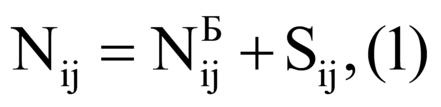 где:Nij - норматив формирования расходов на оплату труда главы муниципального образования в расчете на месяц;-NБij базовый норматив формирования расходов на оплату труда главы муниципального образования, определяемый как:где:Qmin - должностной оклад муниципального служащего, замещающего в местной администрации должность муниципальной службы, определяемый в размере, равном должностному окладу муниципального служащего, замещающего в местной администрации должность муниципальной службы "специалист", согласно соотношению должностей муниципальной службы и должностей государственной гражданской службы Иркутской области в соответствии с Законом Иркутской области от 15 октября 2007 года N 89-оз "О Реестре должностей муниципальной службы в Иркутской области и соотношении должностей муниципальной службы и должностей государственной гражданской службы Иркутской области"; -KBij - поправочный коэффициент для муниципального образования, определяемый в соответствии с приложениями 1 к настоящим нормативам; - коэффициент, зависящий от количества населенных пунктов, входящих в состав муниципального образования, определяемый в соответствии с приложением 2 к настоящим нормативам;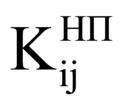 KПЧij - поправочный коэффициент, зависящий от количества вопросов местного значения, закрепленных за  муниципальным образованием Федеральным законом от 6 октября 2003 года N 131-ФЗ "Об общих принципах организации местного самоуправления в Российской Федерации", Законом Иркутской области от 3 ноября 2016 года N 96-ОЗ "О закреплении за сельскими поселениями Иркутской области вопросов местного значения", определяемый в соответствии с приложением 4 к настоящим нормативам;- объем средств на выплату процентной надбавки к заработной плате за работу со сведениями, составляющими государственную тайну  муниципального образования, определяемый как:«Sij = 0,676 * Q min *( KBij /10) * PSij»,(3)где:PSij - фактически установленный в соответствии с федеральными нормативными правовыми актами размер процентной надбавки за работу со сведениями, составляющими государственную тайну, главе i-го муниципального образования j-й группы в зависимости от степени секретности сведений, составляющих государственную тайну, к которым имеется доступ, в соответствии с Законом Российской Федерации от 21 июля 1993 года N 5485-1 "О государственной тайне".5. Годовой норматив формирования расходов на оплату труда выборного лица определяется исходя из соответствующего норматива формирования расходов на оплату труда в расчете на месяц, увеличенного в 12 раз за исключением случаев изменения значения Qmin.Годовой норматив формирования расходов на оплату труда выборного лица без учета средств, предусмотренных на выплату ежемесячной процентной надбавки к должностному окладу за работу со сведениями, составляющими государственную тайну, определяется на очередной финансовый год и не подлежит корректировке в течение года, на который определен.6. Норматив формирования расходов на оплату труда муниципальных служащих местной администрации муниципального образования «Майск» определяется из расчета 58,5 должностных окладов муниципальных служащих в соответствии с замещаемыми ими должностями муниципальной службы (далее - должностные оклады муниципальных служащих) в год. При этом должностной оклад муниципального служащего не может превышать должностного оклада государственного гражданского служащего Иркутской области, замещающего соответствующую должность государственной гражданской службы Иркутской области, определяемую по соотношению должностей муниципальной службы и должностей государственной гражданской службы Иркутской области в соответствии с Законом Иркутской области от 15 октября 2007 года N 89-оз "О Реестре должностей муниципальной службы в Иркутской области и соотношении должностей муниципальной службы и должностей государственной гражданской службы Иркутской области".7. Норматив формирования расходов на оплату труда муниципального служащего без учета средств, предусмотренных на выплату ежемесячной процентной надбавки к должностному окладу за работу со сведениями, составляющими государственную тайну, материальной помощи, не должен превышать для высших и главных должностей муниципальной службы девяноста процентов, иных групп должностей муниципальной службы - восьмидесяти процентов норматива формирования расходов на оплату труда главы соответствующего муниципального образования без учета средств, предусмотренных на выплату процентной надбавки за работу со сведениями, составляющими государственную тайну.8. К нормативам формирования расходов на оплату труда выборных лиц, муниципальных служащих устанавливаются районные коэффициенты и процентные надбавки к заработной плате за работу в районах Крайнего Севера и приравненных к ним местностях, в южных районах Иркутской области в размерах, определенных федеральным и областным законодательством.9. Годовой норматив формирования расходов на содержание органов местного самоуправления муниципального образования «Майск» определяется по следующей формуле: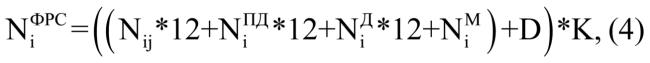 где: - годовой норматив формирования расходов на содержание органов местного самоуправления муниципального образования;
 - норматив формирования расходов на оплату труда председателя представительного органа муниципального образования, осуществляющего свои полномочия на постоянной основе;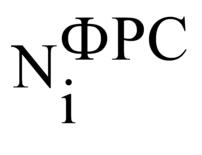 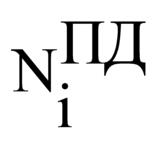  - норматив формирования расходов на оплату труда депутатов, осуществляющих свои полномочия на постоянной основе в представительном органе муниципального образования и не являющихся председателем указанного органа;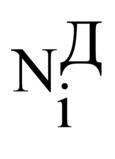  - норматив формирования расходов на оплату труда муниципальных служащих органов местного самоуправления муниципального образования, определенный в соответствии с пунктом 6 настоящих нормативов;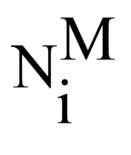 D - начисления на оплату труда выборных лиц и муниципальных служащих органов местного самоуправления муниципального образования;K - коэффициент прочих расходов, определяемый в соответствии с приложением 3 к настоящим нормативам.10. Норматив формирования расходов на содержание органов местного самоуправления муниципального образования не включает в себя следующие расходы на:1) выплату денежного вознаграждения и денежного поощрения, иных дополнительных выплат, установленных муниципальными правовыми актами представительного органа муниципального образования, выборным лицам, денежного содержания муниципальным служащим и заработной платы иным работникам, не являющимся муниципальными служащими, органов местного самоуправления с начислениями на них (включаемых в фонд оплаты труда);2) оплату коммунальных услуг, в том числе приобретение топлива для обеспечения деятельности органов местного самоуправления (без горюче-смазочных материалов);3) выплату пенсий за выслугу лет муниципальным служащим;4) арендную плату за пользование имуществом;5) капитальные вложения в объекты муниципальной собственности;6) закупку товаров, работ, услуг в целях капитального ремонта муниципального имущества;7) установление гарантий и компенсаций расходов для лиц, работающих и проживающих в районах Крайнего Севера и приравненных к ним местностях, предусмотренных статьями 33, 35 Закона Российской Федерации от 19 февраля 1993 года N 4520-1 "О государственных гарантиях и компенсациях для лиц, работающих и проживающих в районах Крайнего Севера и приравненных к ним местностях";8) осуществление органами местного самоуправления муниципальных образований, отдельных государственных полномочий, переданных федеральными законами и законами Иркутской области;9) осуществление органами местного самоуправления муниципальных образований части полномочий по решению вопросов местного значения, передаваемых в соответствии с частью 4 статьи 15 Федерального закона от 6 октября 2003 года N 131-ФЗ "Об общих принципах организации местного самоуправления в Российской Федерации";10) организационное и материально-техническое обеспечение подготовки и проведения муниципальных выборов, местного референдума, голосования по отзыву депутата, члена выборного органа местного самоуправления, выборного должностного лица местного самоуправления, голосования по вопросам изменения границ муниципального образования, преобразования муниципального образования.Поправочный коэффициент (KijB), применяемый при определении нормативов формирования расходов на оплату труда выборных должностных лиц местного самоуправления,осуществляющих свои полномочия на постоянной основе, муниципальных служащих и содержание органов местного самоуправления муниципального образования «Майск»Коэффициент (KijНП), увеличивающий значение поправочного коэффициента для расчета нормативов формирования расходов на оплату труда выборных должностных лиц местного самоуправления,осуществляющих свои полномочия на постоянной основе, муниципальных служащих и содержание органов местного самоуправления муниципального образования «Майск»Коэффициент прочих расходов (К) для муниципальных образований, расположенных в южных районах  Иркутской областиПриложение 4к нормативам формирования расходов на оплату труда выборных должностных лиц местного самоуправления, осуществляющих свои полномочия на постоянной основе, муниципальных служащих и содержание органов местного самоуправления муниципального образования «Майск»ПОПРАВОЧНЫЙ КОЭФФИЦИЕНТ (Кпч), ПРИМЕНЯЕМЫЙ ПРИ ОПРЕДЕЛЕНИИ НОРМАТИВА ФОРМИРОВАНИЯ РАСХОДОВ НА ОПЛАТУ ТРУДА ГЛАВЫ МУНИЦИПАЛЬНОГО ОБРАЗОВАНИЯ «МАЙСК»Пояснительная записка к  решению думы от 19.03.2020г. №101 ( в редакции от 06.12.2022г. №224) муниципального образования «Майск» об утверждении норматива формирования расходов на оплату труда выборного должностного лица местного самоуправления, осуществляющего  полномочия на постоянной основе, муниципальных служащих и содержание органа местного самоуправления МО «Майск» с 01 июля 2022 года1. Норматив формирования расходов на оплату труда главы муниципального образования:Nij = NБ + SIJ  где:Nij.- норматив формирования расходов на оплату труда главы муниципального образования в расчёте на месяц;NБ – базовый норматив формирования расходов на оплату труда.SIJ – размер процентной надбавки за работу со сведениями, составляющими государственную тайну.NБ= 0,676 *Q min * Kв *  Кнп * КпчQmin – должностной оклад, муниципального служащего замещающего низшую должность муниципальной службы в соответствии с Реестром должностей муниципальных. служащих (УКАЗ Губернатора Иркутской области от  16 сентября 2022 г №203-уг) – 8564 руб.Кв – поправочный коэффициент для МО «Майск» согласно приложению 2 (население от 1000 до 1500 на 01.01.2019г.) =11,25+((1287-1000)/500*0,5))=11,537Кнп – коэффициент, зависящий от количества населённых пунктов, входящих в состав МО «Майск» в соответствии с приложением 4, равен 1,00;Кпч – поправочный коэффициент, применяемый закрепленных за сельским поселением количества полномочий (Закон Иркутской области от 3 ноября 2016 г. N 96-ОЗ "О закреплении за сельскими поселениями Иркутской области вопросов местного значения"), приложение 7, составляет = 0,96с 01.01.2022г NБ = 4629  * 11, 512* 1, 00 * 0, 96 = 51157,48 * 1, 6 = 81851,98 руб.с 01.07.2022г NБ = 0,676 *8564  * 11, 537* 1, 00 * 0, 96 = 64119,11 * 1, 6 = 102590,58руб.           Норматив расходов на оплату труда главы с 01.01.2022г равен: 81851,98 х 6 мес. = 491111,87 руб.Норматив расходов на оплату труда главы с 01.07.2022г равен: 102590,58 х 6 мес. = 615543,48 руб.ИТОГО: Норматив 1106655,35 руб.2.Норматив на оплату труда муниципальных служащих органа местного самоуправления МО «Майск»:Должностные оклады муниципальных служащих муниципального образования «Майск» согласно, структуры администрации МО «Майск» составляют в месяц 30040,6руб. (январь-июнь), 54719,2  руб. (июль-декабрь)с 01.01.2022г 30040,6*86,5 должностных окладов/12*6*1,6=2078809,52с 01.07.2022г 54719,2 * 58,5 должностных окладов/12 *6* 1,6 =2560858,56 руб.Всего норматив составит в сумме 2078809,52+2560858,56=4639668,08руб.Норматив расходов на оплату труда муниципальных служащих без учета секретки не должен превышать от норматива оплаты труда главы МО без учета средств, предусмотренных на надбавку за секретность:-для главных должностей муниципальных службы – 90%;-для ведущих и иных групп должностей муниципальных службы – 80%;З. пл. главы – 102590,58 руб.102590,58х 0,9 =  92331,52 - ЗП главного  муниципального служащего не должна превышать данной суммы.102590,58х 0,8 =  82072,5 – ЗП ведущих и  других муниципальных служащих не должна превышать  данной суммы.3.Норматив формирования расходов на содержание органа местного самоуправления муниципального образования «Майск»:Nфрс=(( Nij  *12 + Nм)+D) * K,где:Nфрс – годовой норматив формирования расходов на содержание органа местного самоуправления муниципального образования «Майск»;Nм – норматив формирования расходов на оплату труда муниципальных служащих муниципального образования «Майск»; определённый в соответствии с п.2 настоящих нормативов;D – начисления на оплату труда главы администрации и муниципальных служащих муниципального образования «Майск»;K – коэффициент прочих расходов, определяемый в соответствии с приложением 5 нормативов формирования расходов на содержание органов местного самоуправления муниципального образования, постановление № 599-пп от 27.11.2014г.Nфрс = (1106655,35 + 4639668,08) + 1735389,68) * 0, 16 = 1197074,10 рублей.06.12.2022г. № 225РОССИЙСКАЯ ФЕДЕРАЦИЯИРКУТСКАЯ ОБЛАСТЬОСИНСКИЙ МУНИЦИПАЛЬНЫЙ РАЙОНМАЙСКОЕ СЕЛЬСКОЕ ПОСЕЛЕНИЕДУМАРЕШЕНИЕОБ УТВЕРЖДЕНИИ РЕЕСТРА МУНИЦИПАЛЬНОЙ СОБСТВЕННОСТИ МУНИЦИПАЛЬНОГО ОБРАЗОВАНИЯ «МАЙСК»На основании бухгалтерского учета, в соответствии статьи 50, 51 Федерального закона от 06.10.2003 № 131-ФЗ «Об общих принципах организации местного самоуправления в Российской Федерации»,  руководствуясь пунктом 3 часть 1 статьи 6, статьями 24, 44, 45 Устава муниципального образования «Майск», Дума муниципального образования «Майск» РЕШИЛА:1. Утвердить в новой редакции Реестр муниципальной собственности муниципального образования «Майск» на 01.12.2022год, приложение №1 к настоящему решению.2 Решение Думы МО «Майск» от 22.11.2018 г. №14 считать утратившим силу.3. Настоящее решение опубликовать в «Вестнике» и разместить на официальном сайте администрации МО «Майск» www. maisk-adm.ru.4. Настоящее решение вступает в силу с момента опубликования.Глава муниципального образования «Майск»С.А. Воронов06.12.2022г. №226РОССИЙСКАЯ ФЕДЕРАЦИЯИРКУТСКАЯ ОБЛАСТЬОСИНСКИЙ МУНИЦИПАЛЬНЫЙ РАЙОНМАЙСКОЕ СЕЛЬСКОЕ ПОСЕЛЕНИЕДУМАРЕШЕНИЕО РАССМОТРЕНИИ ПРОЕКТА РЕШЕНИЯ ДУМЫ МО «МАЙСК» «О БЮДЖЕТЕ МУНИЦИПАЛЬНОГО  ОБРАЗОВАНИЯ «МАЙСК» НА 2023 ГОД И ПЛАНОВЫЙ ПЕРИОД 2024 И 2025 ГОДОВ»Руководствуясь пунктом 1 части 1 статьи 14,  пунктом 2 части 10 статьи 35 Федерального закона от 06 октября 2003г. №131-ФЗ  "Об общих принципах организации местного самоуправления в Российской Федерации», главы 3 Положения «О бюджетном процессе МО «Майск», утвержденного решением Думы МО «Майск» от 21 июля 2016 г. № 152, пунктом 1 части 1 статьи  6, статьей 44, частью 3 статьи 58, статьей 59 Устава муниципального образования «Майск»РЕШИЛА:1. Одобрить проект Решения Думы МО «Майск» «О бюджете муниципального образования «Майск» на 2023 год и плановый период 2024 и 2025 годов. (приложение 1)2. Назначить публичные слушания по проекту бюджета на 15 декабря 2022 года на 17 часов 00 минут.3. Создать рабочую группу по рассмотрению  проекта бюджета муниципального образования «Майск» в следующем составе:-Воронов С.А. , глава муниципального образования «Майск»-Брянцева Н.И. начальник финансового отдела администрации МО «Майск» -Копылов А.В. депутат Думы МО «Майск», член комиссии-Титаренко А.В. депутат Думы МО «Майск», член комиссии-Шишкина Т.С. депутат Думы МО «Майск», член комиссии.4. Рабочей группе с учетом результатов публичных слушаний доработать проект Решения Думы МО «Майск» «О бюджете муниципального образования «Майск» на 2023 год и плановый период 2024 и 2025 годов, внести на рассмотрение Думы МО «Майск» для его принятия.5. Опубликовать (обнародовать) настоящее Решение в «Вестнике» и разместить на официальном сайте администрации МО «Майск» www.maisk-adm.ru. 6. Настоящее Решение вступает в силу с момента официального опубликования (обнародования).7. Контроль за исполнением настоящего решения возложить на финансовый отдел администрации муниципального образования «Майск» (Брянцева Н.И.)Председатель Думы,Глава муниципального образования «Майск»С.А.ВороновПРОЕКТ__.12.2022г. № ___РОССИЙСКАЯ ФЕДЕРАЦИЯИРКУТСКАЯ ОБЛАСТЬОСИНСКИЙ МУНИЦИПАЛЬНЫЙ РАЙОНМАЙСКОЕ СЕЛЬСКОЕ ПОСЕЛЕНИЕДУМАРЕШЕНИЕОБ УТВЕРЖДЕНИИ РЕШЕНИЯ ДУМЫ МО «МАЙСК» «О БЮДЖЕТЕ МУНИЦИПАЛЬНОГО  ОБРАЗОВАНИЯ «МАЙСК» НА 2022 ГОД И ПЛАНОВЫЙ ПЕРИОД 2023 И 2024 ГОДОВ».На основании п.1 ст.185 Бюджетного кодекса РФ, п.1. ч.1 ст. 14,  п.2 ч.10 ст. 35, ст. 52 Федерального закона от 06.10.2003г. №131-ФЗ "Об общих принципах организации местного самоуправления в Российской Федерации», главы 3 Положения «О бюджетном процессе МО «Майск», утвержденного Решением Думы МО «Майск» от 21.07.2016 г. № 152, Решения Думы МО «Майск» от 26.09.2013г. №5 «О муниципальном дорожном фонде муниципального образования «Майск», Заключения  КСП Осинского муниципального района от 25.11.2022г. №01-07/66 по экспертизе проекта решения Думы МО «Майск» «О бюджете муниципального образования «Майск» на 2022 год и плановый период 2023-2024 годов». Руководствуясь п.1 ч.1 ст.6, статьями 44-45, 57-59, Устава муниципального образования «Майск», Дума муниципального образования «Майск» РЕШИЛА:Статья 11. Утвердить основные характеристики местного  бюджета МО «Майск» на 2023 год:общий объем доходов местного бюджета в сумме 16863,51 тыс. рублей, из них объем межбюджетных трансфертов, получаемых из других бюджетов бюджетной системы Российской Федерации, в сумме 12636,7 тыс. рублей;общий объем расходов местного бюджета в сумме 17000,88 тыс. рублей;размер дефицита местного бюджета в сумме 137,37 тыс. рублей, или 3,25 % утвержденного общего годового объема доходов местного бюджета без учета утвержденного объема безвозмездных поступлений и дополнительно переданных налоговых отчислений.2. Утвердить основные характеристики местного бюджета на плановый период 2024 и 2025 годов:общий объем доходов местного бюджета на 2024 год в сумме 15550,60 тыс. рублей, из них объем межбюджетных трансфертов, получаемых из других бюджетов бюджетной системы Российской Федерации, в сумме 11087,6 тыс. рублей, на 2025 год в сумме 15903,5 тыс. рублей, из них объем межбюджетных трансфертов, получаемых из других бюджетов бюджетной системы Российской Федерации, в сумме 11185,0 тыс. рублей;общий объем расходов местного бюджета на 2024 год в сумме 15773,8 тыс. рублей, в том числе условно утвержденных расходов 378,55 тыс.рублей; на 2025 год в сумме 16139,4 тыс. рублей, в том числе условно утвержденных расходов 775,04 тыс.рублей;размер дефицита местного бюджета на 2024 год в сумме 223,15 тыс. рублей, или 5 % утвержденного общего годового объема доходов местного бюджета без учета утвержденного объема безвозмездных поступлений, на 2025 год в сумме 235,92 тыс. рублей, или 5% утвержденного общего годового объема доходов областного бюджета без учета утвержденного объема безвозмездных поступлений.Статья 2. Установить, что доходы местного бюджета, поступающие в 2023 году и плановый период 2024 и 2025 годов, формируются за счет:1) налоговых доходов  от федеральных,  региональных и местных налогов и сборов, в соответствии с нормативами, установленными Бюджетным кодексом Российской Федерации, другими законодательными актами Российской Федерации, Иркутской области и МО «Осинский район»;2) неналоговых доходов;3) безвозмездных поступлений.Статья 3. Утвердить прогнозируемые доходы местного бюджета на 2023 год и на плановый период 2024 и 2025 годов по классификации доходов бюджетов Российской Федерации согласно приложению 1,2 к настоящему Решению.Статья 4. 1. Утвердить распределение бюджетных ассигнований по разделам и подразделам классификации расходов бюджетов на 2023 год и на плановый период 2024 и 2025 годов согласно приложению 3,4 к настоящему Решению.2. Утвердить распределение бюджетных ассигнований по разделам, подразделам, целевым статьям и видам расходов в ведомственной структуре классификации расходов бюджетов на 2023 год и плановый период 2024 и 2025 годов согласно приложению 5,6 к настоящему Решению.Статья 5. Утвердить в расходной части местного бюджета создается резервный фонд администрации МО «Майск»:на 2023 год в размере 10,0 тыс. рублей; на 2024 год в размере 10,0 тыс. рублей; на 2025 год в размере 10,0 тыс. рублейСтатья 6. 1. Утвердить объем бюджетных ассигнований дорожного фонда муниципального образования «Майск»на 2023 год в размере 2418,8 тыс. рублей; на 2024 год в размере 2645,0 тыс. рублей;на 2025 год в размере 2840,5 тыс. рублей.2. Утвердить перечень основных  направлений бюджетных ассигнований дорожного фонда муниципального образования «Майск»:На оформление муниципальных дорог в собственностьНа изготовление проектно-сметной документации на строительство и ремонт муниципальных дорог, проведение экспертизы ПСД.На строительство и ремонт муниципальных дорог и уличного освещения.На содержание муниципальных дорог и уличного освещения.На приобретение и ремонт дорожно-строительной техники.Статья 7. Утвердить перечень  муниципальных целевых программ МО «Майск» на 2023 год  и плановый период 2024 - 2025гг. согласно приложению № 8 к настоящему РешениюСтатья 8. Утвердить распределение бюджетных ассигнований на реализацию муниципальных целевых программ МО «Майск» на 2023 год и плановый период 2024 – 2025 гг согласно приложению 9 к настоящему Решению.Статья 9.  Утвердить при исполнении местного бюджета на 2023 год и на плановый период 2024 и 2025 годы приоритетными направлениями расходов являются:- заработная плата с начислениями на нее;- подготовка к отопительному сезону;- услуги связи; - коммунальные услуги;-расходы по муниципальным целевым программам, имеющие софинансирование из областного и районного бюджета; - расходы по дорожному фонду.Статья 10.1. Утвердить верхний предел муниципального долга муниципального образования «Майск»:по состоянию на 1 января 2024 года в размере 137,4 тыс. рублей; в том числе верхний предел долга по муниципальным гарантиям в сумме 0 тыс. руб.;по состоянию на 1 января 2025 года в размере 360,5 тыс. рублей; в том числе верхний предел долга по муниципальным гарантиям в сумме 0 тыс. руб.;по состоянию на 1 января 2026 года в размере 596,4 тыс. рублей. в том числе верхний предел долга по муниципальным гарантиям в сумме 0 тыс. руб.;2. Утвердить программу муниципальных внутренних заимствований МО «Майск» на 2023 год  и на плановый период 2024 и 2025 годов (приложения №10)Статья 11. Утвердить источники внутреннего финансирования дефицита местного бюджета на 2023 год и плановый период 2024 и 2025 годов согласно приложениям 11,12 к настоящему РешениюСтатья 12. Кассовое обслуживание исполнения местного бюджета осуществляется органом, осуществляющим кассовое обслуживание исполнения местного бюджета на основании соглашения и на безвозмездной основе.Утвердить перечень целевых средств, подлежащих казначейскому сопровождению, получаемых на основании муниципальных контрактов, договоров (соглашений), источником финансового обеспечения которых являются средства местного бюджета, в том числе:- субсидии, бюджетные инвестиции, предоставляемые юридическим лицам на основании соглашений, а так же авансовые платежи (или расчеты) по контрактам (договорам), заключенных в целях исполнения указанных соглашений;- авансовые платежи (или расчеты) по муниципальным контрактам (договорам) на сумму 50,00 млн. рублей и более, а так же авансовые платежи (или расчеты) по контрактам (договорам), заключенным в целях исполнения указанных муниципальных контрактов (договоров). - авансовые платежи (или расчеты) по муниципальным контрактам (договорам) на сумму 50,00 млн. рублей и более муниципальными бюджетными или автономными учреждениями. Лицевые счета которым открыты в финансовом органе, а также авансовые платежи (или расчеты) по контрактам (договорам), заключенным в целях исполнения указанных муниципальных контрактов (договоров). Статья 13. Контроль за исполнением настоящего Решения Дума муниципального образования «Майск» оставляет за собой.Статья 14. Администрации МО «Майск» опубликовать Решение в «Вестнике» и разместить на официальном сайте  муниципального образования «Майск».Статья 15. Настоящее Решение вступает в силу после дня его официального опубликования (обнародования), но не ранее 1 января 2023 года.Глава муниципального образования «Майск»С.А.ВороновПриложение к решению Думы МО «Майск» № 226 от 06.12.2022Пояснительная запискаК решению Думы муниципальногообразования «Майск» на 2023 годи на плановый период 2024 и 2025 годовДОХОДЫБюджет на 2023 год и плановый период 2024 и 2025 годов муниципального образования "Майск" сформирован в соответствии с Бюджетным и Налоговым  кодексом  РФ, Федеральным законом от 06.10.2003 №131-ФЗ «Об  общих принципах организации местного самоуправления РФ», положением «О бюджетном процессе в МО «Майск» утвержденным решением Думы муниципального образования «Майск» от 21.07.2016г. №152 Уставом МО «Майск», Послания Президента Российской Федерации Федеральному Собранию от 01.03.2018г., основными направлениями бюджетной и налоговой политики Иркутской области на 2023 год и на плановый период 2024 и 2025 годов. (тыс.рублей)В бюджет муниципального образования планируется поступление налоговых и неналоговых доходов на 2023 год 4226,8 тыс.рублей. 2024 год 4463,0 тыс.рублей. 2025 год 4718,5 тыс.рублей. из них:Налог на доходы физических лицПоступление налога на доходы физических лиц запланированы на основе прогнозируемых поступлений 2022 года с учетом индекса потребительских цен, темпа роста фонда заработной платы на 2023 год и на период до 2025 года., на 2023 год – 378,0 тыс.руб., на 2024 год – 378,0 тыс.руб., на 2025 год – 378,0 тыс.руб.Налоги на товары от уплаты акцизов на дизельное топливо, на моторные масла, автомобильный бензин, прямогонный бензин на 2023 год и на период до 2025 года., на 2023 год – 2418,8 тыс.руб., на 2024 год – 2645,0 тыс.руб., на 2025 год – 2840,5 тыс.руб.  Единый сельскохозяйственный налогОбщий объем  поступлений запланирован на 2023 год - 10,0 тыс. рублей. на 2024 год – 10,0 тыс.рублей. на 2025 год – 10,0 тыс.рублей.,Налог на имущество физических лицПрогноз поступлений по налогу на имущество физических лиц на 2023 год и на плановый период 2024 и 2025 годов осуществлен с учетом ожидаемых поступлений 2022 года, Поступления по налогу на 2022 год запланированы в размере - 15,0 тыс. рублей.В 2023 году налог на имущество физических лиц планируется в сумме - 15,0 тыс. рублей, В 2024 году налог на имущество планируется в сумме - 15,0 тыс. рублей.Поступление земельного налога планируется  на 2023 год – 670,0 тыс.рублей. на 2024 год 680 тыс.рублей., на 2025 год 700 тыс.рублей.    Доходы, получаемые в виде арендной платы за земельные участки, находящиеся в муниципальной собственности Поселения, а также средства от продажи права на заключение договоров аренды указанных земельных участков  планируется  на 2023 год – 525,00 тыс.рублей. на 2024 год 525,00 тыс.рублей., на 2025 год 525,00 тыс.рублей.Доходы от продажи иного имущества находящегося в собственности сельских поселений – 2023 год – 100 тысяч рублей, 2024- 100 тысяч рублей, 2025 – 120 тысяч рублейДоходы от продажи земельных участков, находящихся в собственности поселения (за исключением земельных участков муниципальных бюджетных и автономных учреждений) планируется  на 2023 год – 100,0 тыс.рублей. на 2024 год 100,0 тыс.рублей., на 2025 год 120,0 тыс.рублей.Прочие неналоговые доходы в бюджеты поселений планируется на 2023 год – 10,0 тыс.рублей. на 2024 год 10,0 тыс.рублей., на 2025 год 10,0 тыс.рублей Безвозмездные поступленияОбъем безвозмездных поступлений в бюджет муниципального образования «Майск» на 2023 год и на плановый период 2024 и 2025 годов составлен в соответствии с проектом закона Иркутской области «Об областном бюджете на 2023 год и на плановый период 2024 и 2025 годов» и Решением Думы Осинского муниципального района «О районном бюджете на 2023 год и на плановый период 2024 и 2025 годов», на 2023 год – 12636,7 тыс.руб., на 2024 год -11087,6  тыс.рублей. 2025 год – 11185,0 тыс. рублей. из них;Из них: дотация из РФФП: на 2023 год – 11906,3 тыс. рублей и на плановый период 2024 год – 10455,8 тыс.рублей., 2025 год – 10546,4 тыс.рублей. Прочие субсидии бюджетам поселений  (народные инициативы) на 2023 год – 506,9 тыс.рублей. 2023 год – 400,00  тыс. рублей. 2024 год – 400,00  тыс.рублей.Субвенции предоставленные местным бюджетам из фонда компенсации Иркутской области на 2023 год и плановый период 2024 и 2025 годов (за счет средств областного бюджета)  на 2023 год – 49,8 тыс.рублей. 2024 год – 49,8 тыс. рублей. 2025 год – 49,8 тыс.рублей.Субвенции бюджетам поселений на осуществление первичного воинского учета на территориях где отсутствуют военные комиссариаты на 2023 год – 173,7 тыс.рублей. и на плановый период 2024 год – 182,0 тыс.рублей., 2025 год – 188,8 тыс.рублей.РАСХОДЫПри формировании расходной части областного бюджета учитывались следующие основные критерии:- исполнение поручений Президента Российской Федерации и Правительства Российской Федерации, Губернатора Иркутской области;- сохранение достигнутого уровня заработной платы работников бюджетной сферы,- финансовое обеспечение государственных целевых программ в соответствии с действующими программами МО «Майск»;Структура расходов проекта бюджета муниципального образования на 2023 год и плановый период 2024 и 2025 годов представлена по кодам разделам и подразделам, целевым статьям и видам расходов бюджета в ведомственной структуре расходов функциональной классификации.Определение объема расходов на муниципальное управление осуществлялось в соответствии с действующей в настоящее время структурой органов местного самоуправления.Общий объем расходов на 2023 год – 17000,88 тыс.рублей. 2024 год – 15773,8 тыс.рублей в том числе условно утвержденные расходы 378,55 тысяч рублей. 2025 год – 16139,4 тыс.рублей в том числе условно утвержденные расходы 775,04 тысяч рублей.Раздел 01 «Общегосударственные вопросы»Объем расходов по подразделу 02 «Функционирование высшего должностного лица субъекта Российской Федерации и муниципального образования» запланировано: на 2023 год  в сумме– 799,7 тыс. рублей, 2024 год в сумме – 639,4 тыс. рублей, на 2025 год в сумме – 639,4 тыс. рублей. (в 2023 году заработная плата и начисления на нее 6 месяцев)По подразделу 03 «Функционирование законодательных (представительных) органов государственной власти и представительных органов муниципальных образований» запланировано: на 2023 год и плановый период 2024-2025 года  5,0 тыс. рублей ежегодно.По подразделу 04 «Функционирование Правительства Российской Федерации, высших исполнительных органов государственной власти субъектов Российской Федерации, местных администраций планируется: на 2023 год в сумме 4165,6 тыс. рублей, на 2024 год  в сумме 3801,6 тыс. рублей, на 2025 год  в сумме 4045,7 тыс. рублей.По подразделу 06 «Обеспечение деятельности финансовых налоговых и таможенных органов, и органов финансового (финансового – бюджетного) надзора планируется: на 2023 год в сумме 2051,6 тыс. рублей, на 2024 год  в сумме 1799,9 тыс. рублей, на 2025 год  в сумме 2051,3 тыс. рублей.По подразделу 11 «Резервный фонд» на 2023 год и плановый период 2024 -2025 года планируется  10,0 тыс. рублей ежегодно.Раздел 02 Национальная оборона Объем расходов по подразделу 03 «Мобилизационная и вневойсковая подготовка» предусмотрены расходы на осуществление первичного воинского учета на территориях где отсутствуют военные комиссариаты на 2023 год -173,7 тыс. рублей, и на плановый период 2024 год -182,0 тыс. рублей, 2025 год -188,8 тыс. рублей.Раздел 03 «Национальная безопасность и правоохранительная деятельность»Объем расходов по данному разделу предусмотрен на реализацию муниципальных целевых программ, в том числе:Муниципальная программа  «Защита населения и территории муниципального образования "Майск" от чрезвычайных ситуаций, обеспечение пожарной безопасности  и безопасности людей на водных объектах  на 2020-2024 годы» на 2023 год – 10,0 тыс. рублей, 2024 – 10,0 тыс. рублей, 2025 – 10,0 тыс. рублей. Раздел 04 «Национальная экономика»Расходы по данному разделу предусмотрены в 2023 году -2472,9 тысяч рублей и плановом периоде 2024- в  сумме 2699,1 тыс. рублей 2025 в сумме 2894,6 тыс. рублей из них:      Осуществление отдельных областных государственных полномочий в области регулирования тарифов на товары и услуги организаций коммунального комплекса на 2023 год и плановый период 2024-2025 годов в объеме 49,1 тыс. рублей ежегодно.Муниципальная целевая программа «Развитие дорожного хозяйства муниципального образования «Майск» на 2019-2023 годы» в 2023 году 2418,8 тыс. рублей, на 2024 год -2645,0 тыс. рублей, на 2025 год – 2840,5 тыс. рублейМуниципальная целевая программа «Развитие и поддержка малого и среднего предпринимательства МО «Майск» 2023год 5,0 тысяч рублей и плановый период 2024-2025 гг. – 5,00 тыс. рублей ежегодно. Раздел 05 «Жилищно-коммунальное хозяйство»По данному разделу предусмотрены расходы: Муниципальная целевая программа  «Повышение эффективности использования и охраны земель на территории муниципального образования «Майск» Осинского района Иркутской области  на 2021-2024 годы» ."  в 2023 году 5,0 тыс. рублей, на 2024 год 5,0 тыс. рублей, на 2025 год – 5,0 тыс. рублейМуниципальная целевая программа «Комплексного развития систем коммунальной инфраструктуры МО «Майск» на период 2012-2019 гг. и с перспективой до 2025 г."  в 2023 году 10,0 тыс. рублей, на 2024 год 10 тыс. рублей, на 2025 год – 10,0 тыс. рублейРазвитие централизованного водоснабжения и водоотведения в 2023 году 10,0 тыс. рублей, на 2024 год 10,0 тыс. рублей, на 2025 год – 10,0 тыс.рублей Муниципальная программа «Отходы производства и потребления в муниципальном образовании «Майск» на 2019 - 2023 годы в 2023 году 5,0 тыс.рублей, на 2024 год 5,0 тыс. рублей, на 2025 год – 5,0 тыс.рублей.Раздел 08 «Культура»Всего по муниципальной целевой  программе «Развитие культуры в муниципальном образовании «Майск» на 2020 – 2025гг» на 2023 год 6735,2 тыс. рублей, на 2024 год 5643,6 тыс. рублей на 2025 год 4781,6 тысяч рублей, в том числе:На содержание и обеспечение деятельности учреждений культуры, исполняющих  муниципальное задание предусмотрены расходы  выплату заработной платы и начислениям на нее (6 месяцев)на 2023 год 5412,8 тыс. рублей, и на плановый период 2024 год 4510,7 тыс. рублей, 2025 год 3735,6 тыс.рублей. - приобретение угля (для отопления здания КДЦ). 2023 год - 350,00 тысяч рублей; на 2024 год  -350,00 тысяч рублей, на 2025 год -350,00 тысяч рублей  - подписку на периодическую печать на 2023 год – 20,00 тысяч рублей, 2024 год – 20,00 тысяч рублей, 2025 год – 20,00 тысяч рублей- интернет- проведение культурно-массовых мероприятийРаздел 10 «Другие вопросы в области социальной политики» планируется на 2023 год 420,00 тысяч рублей на 2024 -420,00 тысяч рублей, на 2025 год – 420,00 тысяч рублейРаздел 11 «Физическая культура и спорт»Всего по муниципальной программе «Развитие физической культуры, спорта и молодежной политики МО «Майск» на 2020 - 2025 годы» на 2023 год 50,0 тыс.рублей, на 2024 год 50,0 тыс.рублей, на 2025 год 50,0 тыс.рублей.Раздел 13 «Обслуживание внутреннего муниципального долга»- 2023-2025- 3,8  тысяч рублей ежегодноРаздел 14 «Межбюджетные трансферты общего характера бюджетам субъектов Российской Федерации муниципальных образований на 2023 год 68,62 тыс.рублей, на 2024 год 68,62 тыс.рублей, на 2025 год 68,62 тыс.рублей.Начальник финансового отдела администрации МО «Майск»Н.И.БрянцеваПриложение № 1  к решению Думы МО "Майск"  от  06.12.2022г. № 226"О бюджете МО "Майск" на 2023 год и плановый период 2024 и 2025 годов"Поступления доходов в местный бюджет муниципального образования "Майск" на  2023гПриложение № 2  к решению Думы МО "Майск"  от 06.12.2022г. №226 "О бюджете МО "Майск" на 2023 год и плановый период 2024 и 2025 годов" Поступления доходов в местный бюджет муниципального образования"Майск" на 2024-2025ггПриложение № 3 к решению Думы МО "Майск"  от 06.12.2022г. №226 "О бюджете МО "Майск" на 2023 год и плановый период 2024 и 2025 годов"Распределение бюджетных ассигновании на 2023годпо разделам и подразделам функциональной классификации расходовПриложение № 4  к решению Думы МО "Майск"  от 06.12.2022г. №226 "О бюджете МО "Майск" на 2023 год и плановый период 2024 и 2025 годов"Распределение бюджетных ассигновании на 2024-2025 гг  по разделам и подразделам функциональной классификации расходов бюджетаПриложение № 5  к решению Думы МО "Майск"  от 06.12.2022г. №226 "О бюджете МО "Майск" на 2023 год и плановый период 2024 и 2025 годов"Распределение бюджетных ассигнований по разделам, подразделам, целевым статьям и видам расходов классификации расходов бюджетов в ведомственной структуре расходов местного бюджета на 2023 годПриложение № 6  к решению Думы МО "Майск"  от 06.12.2022г. №226 "О бюджете МО "Майск" на 2023 год и плановый период 2024 и 2025 годов"Распределение бюджетных ассигнований по разделам, подразделам, целевым статьям и видам расходов классификации расходов бюджетов в ведомственной структуре расходов местного бюджета на 2024 -2025 гг.Приложение № 7  к решению Думы МО "Майск"  от 06.12.2022г. № 226 "О бюджете МО "Майск" на 2023 год и плановый период 2024 и 2025 годов"Источники дорожного фонда муниципального образования "Майск" на 2023 год  (тыс. рублей)Приложение № 8 к решению Думы МО "Майск"  от 06.12.2022г. № 226 "О бюджете МО "Майск" на 2023 год и плановый период 2024 и 2025 годов"Перечень  муниципальных целевых программ МО «Майск» на 2023 год и плановый период 2024 - 2025 ггПриложение № 9  к решению Думы МО "Майск"от 06.12.2022г. № 226  "О бюджете МО "Майск" на 2023 годи плановый период 2024 и 2025 годов"РАСПРЕДЕЛЕНИЕ БЮДЖЕТНЫХ АССИГНОВАНИЙ НА РЕАЛИЗАЦИЮ ДОЛГОСРОЧНЫХ ЦЕЛЕВЫХ ПРОГРАММ МУНЦИПАЛЬНОГО ОБРАЗОВАНИЯ "Майск" на 2023 год и плановый период 2024 и 2025 годы                                                                                                                                                                                                                                (тыс. рублей)Приложение № 10  к решению Думы МО "Майск"  от 06.12.2022г. № 226 "О бюджете МО "Майск" на 2023 год и плановый период 2024 и 2025 годов" Программа  муниципальных  внутренних заимствований  МО "Майск" на 2023 год и на плановый период  2024 и 2025 годовПриложение № 11  к решению Думы МО "Майск"  от 06.12.2022г. № 226 "О бюджете МО "Майск" на 2023 год и плановый период 2024 и 2025 годов" Источники внутреннего финансирования  дефицита  бюджета МО "Майск" на 2023 годтыс.рублейПриложение № 12  к решению Думы МО "Майск"  от 06.12.2022г. № 226 "О бюджете МО "Майск" на 2023 год и плановый период 2024 и 2025 годов" Источники внутреннего финансирования  дефицита  бюджета муниципального образования "Майск" на  плановый период  2024 и 2025 годовтыс.рублей06.12.2022 г. №227РОССИЙСКАЯ ФЕДЕРАЦИЯИРКУТСКАЯ ОБЛАСТЬОСИНСКИЙ МУНИЦИПАЛЬНЫЙ РАЙОНМАЙСКОЕ СЕЛЬСКОЕ ПОСЕЛЕНИЕДУМАРЕШЕНИЕО ВНЕСЕНИИ ИЗМЕНЕНИЙ В РЕШЕНИЕ ДУМЫ МО «МАЙСК» №77 ОТ 28.11.2019 «ОБ УСТАНОВЛЕНИИ И ВВЕДЕНИИ В ДЕЙСТВИЕ НА ТЕРРИТОРИИ МУНИЦИПАЛЬНОГО ОБРАЗОВАНИЯ«МАЙСК» НАЛОГА НА ИМУЩЕСТВОФИЗИЧЕСКИХ ЛИЦ»В соответствии со статьей 14 Федерального закона от 6 октября 2003 года №131-ФЗ «Об общих принципах организации местного самоуправления в Российской Федерации», руководствуясь главой 32 Налогового кодекса Российской Федерации, пунктом 3 части 1 статьи 24 Устава муниципального образования Майск», Дума муниципального образования «Майск»РЕШИЛА:1. Внести изменения в Решение Думы муниципального образования «Майск» № 77 от 28.11.2019г. «Об установлении и введении в действие на территории муниципального образования «Майск» налога на имущество физических лиц»: в ред. от 29.04.2021г. №150 «О внесении изменений в Решение Думы МО «Майск» №77 от 28.11.2019 «Об установлении и введении в действие на территории муниципального образования «Майск» налога на имущество физических лиц»  1.1. подпункт 2  пункта 3 изложить в следующей редакции:2)объектов налогообложения, включенных в перечень, определяемый в соответствии с пунктом 7 статьи 378.2 Налогового кодекса Российской Федерации, в отношении объектов налогообложения, предусмотренных абзацем вторым пункта 10 статьи 378.2 Налогового кодекса Российской Федерации, а также в отношении объектов налогообложения, кадастровая стоимость каждого из которых :до 500 000 рублей — 0,7 процента;от 500 000 до 20 миллионов рублей — 0,5 процента;от 20 миллионов рублей до 300 миллионов рублей — 1,0 процент;от 300 миллионов рублей,- 2,0 процента;2.Настоящее решение вступает в силу с 1 января 2023 года.3. Опубликовать настоящее  решение в «Вестнике» и разместить на официальном сайте администрации муниципального образования «Майск» www.maisk-adm.ru.4.Настоящее решение вступает в силу через 10 дней после дня официального опубликования (обнародования).Глава муниципального образования «Майск»С.А. ВороновНомер избирательного округаГраницы избирательного округаПеречень населенных пунктов , входящих в избирательный округЧисло избирателей в избирательном  округеКоличество мандатов, замещаемых в избирательном округе1Муниципальное образование «Майск»д.Абрамовкас.Майск954десятимандатный № п/пКлассные чины муниципальной службы по группам должностей муниципальной службы Администрации муниципального образования «Майск»Размер ежемесячной надбавки за классный чин к должностному окладу в руб.1.Младшая группа должностей муниципальной службы1.1Секретарь муниципальной службы в Иркутской области 3 класса31721.2Секретарь муниципальной службы в Иркутской области 2 класса38681.3Секретарь муниципальной службы в Иркутской области 1 класса42162.Старшая группа должностей муниципальной службы2.1Референт муниципальной службы в Иркутской области 3 класса49242.2Референт муниципальной службы в Иркутской области 2 класса52722.3Референт муниципальной службы в Иркутской области 1 класса63243.Ведущая группа должностей муниципальной службы3.1Советник муниципальной службы в Иркутской области 3 класса66763.2Советник  муниципальной службы в Иркутской области 2 класса73723.3Советник муниципальной службы в Иркутской области 1 класса80764.Главная группа должностей муниципальной службы4.1Муниципальный советник в Иркутской области 3 класса91204.2Муниципальный советник в Иркутской области 2 класса98244.3Муниципальный советник в Иркутской области 1 класса10528№ п/пНаименование должностиДолжно-стной оклад в месяц в рубляхЕжемесячное денежное поощрение (должностных окладов в месяц)Ведущие должности муниципальной службыВедущие должности муниципальной службыВедущие должности муниципальной службыВедущие должности муниципальной службы..Начальник отдела в администрации муниципального образования «Майск»124521,8Младшие должности муниципальной службыМладшие должности муниципальной службыМладшие должности муниципальной службыМладшие должности муниципальной службы1.Главный специалист администрации муниципального образования «Майск»93410,92.Ведущий специалист администрации муниципального образования «Майск»93410,9Специалист 1 категории администрации муниципального образования «Майск»85640,9№ п/пКлассные чины муниципальной службы по группам должностей муниципальной службы Администрации муниципального образования «Майск»Размер ежемесячной надбавки за классный чин к должностному окладу в руб.1.Младшая группа должностей муниципальной службы1.1Секретарь муниципальной службы в Иркутской области 3 класса31721.2Секретарь муниципальной службы в Иркутской области 2 класса38681.3Секретарь муниципальной службы в Иркутской области 1 класса42162.Старшая группа должностей муниципальной службы2.1Референт муниципальной службы в Иркутской области 3 класса49242.2Референт муниципальной службы в Иркутской области 2 класса52722.3Референт муниципальной службы в Иркутской области 1 класса63243.Ведущая группа должностей муниципальной службы3.1Советник муниципальной службы в Иркутской области 3 класса66763.2Советник  муниципальной службы в Иркутской области 2 класса73723.3Советник муниципальной службы в Иркутской области 1 класса80764.Главная группа должностей муниципальной службы4.1Муниципальный советник в Иркутской области 3 класса91204.2Муниципальный советник в Иркутской области 2 класса98244.3Муниципальный советник в Иркутской области 1 класса10528№ п/пНаименование должностиДолжно-стной оклад в месяц в рубляхЕжемесячное денежное поощрение (должностных окладов в месяц)Ведущие должности муниципальной службыВедущие должности муниципальной службыВедущие должности муниципальной службыВедущие должности муниципальной службы..Начальник отдела в администрации муниципального образования «Майск»124521,8Младшие должности муниципальной службыМладшие должности муниципальной службыМладшие должности муниципальной службыМладшие должности муниципальной службы1.Главный специалист администрации муниципального образования «Майск»93410,92.Ведущий специалист администрации муниципального образования «Майск»93410,9.Специалист 1 категории администрации муниципального образования «Майск»85640,9Стаж муниципальной службыРазмер в процентах к должностному окладу- от 1 до 5 лет10- от 5 до 10 лет15- от 10 до 15 лет20- свыше 15 лет30Стаж муниципальной службыРазмер в процентах к должностному окладу- от 1 до 5 лет10- от 5 до 10 лет15- от 10 до 15 лет20- свыше 15 лет30Стаж муниципальной службыРазмер в процентах к должностному окладу- от 1 до 5 лет10- от 5 до 10 лет15- от 10 до 15 лет20- свыше 15 лет30Наименование должностиРазмер должностного оклада, руб.Главный бухгалтер16800Кассир11720Системный администратор11915Наименование квалификационного разряда  в соответствии Единым тарифно-квалификационным справочником работ и профессий рабочихРазмер должностного оклада, руб.1 квалификационный разряд117202 квалификационный разряд118053 квалификационный разряд119154 квалификационный разряд120505 квалификационный разряд121256 квалификационный разряд12275Наименование должностиРазмер должностного оклада, руб.Главный бухгалтер16800Кассир11720Системный администратор11915Наименование квалификационного разряда  в соответствии Единым тарифно-квалификационным справочником работ и профессий рабочихРазмер должностного оклада, руб.1 квалификационный разряд117202 квалификационный разряд118053 квалификационный разряд119154 квалификационный разряд120505 квалификационный разряд121256 квалификационный разряд12275        Приложение 1к нормативам формирования расходов на оплату труда выборных должностных лиц местного самоуправления,осуществляющих свои полномочия на постоянной основе, муниципальных служащих и содержание органов местного самоуправления муниципального образования «Майск»Группа муниципальных образований Иркутской области, наделенных статусом сельского поселенияj)Численность населения муниципального образования Иркутской области, наделенного статусом сельского поселения, человекПоправочный коэффициент KijB7от 1000 до 1499 включительно 11,25 (0,5 на каждые 500 человек свыше 1000)Приложение 2к нормативам формирования расходов на оплату труда выборных должностных лиц местного самоуправления, осуществляющих свои полномочия на постоянной основе, муниципальных служащих и содержание органов местного самоуправления муниципального образования «Майск»Количество населенных пунктов, входящих в состав муниципального образования «Майск»Коэффициент (KijНП)Менее 41,00         Приложение 3к нормативам формирования расходов на оплату труда выборных должностных лиц местного самоуправления, осуществляющих свои полномочия на постоянной основе, муниципальных служащих и содержание органов местного самоуправления муниципального образования «Майск»Статус муниципального образованияКоэффициент КСельские поселения0,16Группа муниципальных образований  «Майск»Количество полномочий, закрепленных за муниципальным образованием Иркутской области, наделенного статусом городского, сельского поселения, ед.Поправочный коэффициент 5 свыше 30 до 35 включительно 0,96 Основные параметры бюджета2023 год2024 год2025 годДоходы, в том числе:16863,5115550,615903,5Налоговые и неналоговые доходы4226,84463,04718,47Безвозмездные перечисления12636,711087,611185,0Расходы, в том числе17000,8815773,816139,4Условно утвержденные расходы0378,55775,04Дефицит137,37213,26235,92Процент дефицита к доходам без учета безвозмездных поступлений3,25%5,0%5,0%Верхний предел муниципального долга2113,42231,52359,2Резервный фонд 10,010,010,0код БК РФНаименованиеПрогноз на 2023 годкод БК РФНаименованиеПрогноз на 2023 год12300010000000000000000НАЛОГОВЫЕ И НЕНАЛОГОВЫЕ ДОХОДЫ4226,800010100000000000000НАЛОГИ НА ПРИБЫЛЬ, ДОХОДЫ4226,800010102000010000110Налог на доходы физических лиц378,0000010102010010000110Налог на доходы физических лиц с доходов, источником которых является налоговый агент, за исключением доходов, в отношении которых исчисление и уплата налога осуществляются в соответствии со статьями 227, 227.1 и 228 Налогового кодекса Российской Федерации366,000010102030010000110Налог на доходы физических лиц с доходов, полученных физическими лицами в соответствии со статьей 228 Налогового кодекса Российской Федерации2,000010102040010000110Налог на доходы физических лиц в виде фиксированных авансовых платежей с доходов, полученных физическими лицами, являющимися иностранными гражданами, осуществляющими трудовую деятельность по найму на основании патента в соответствии со статьей 227.1 Налогового кодекса Российской Федерации10,000010300000000000000НАЛОГИ НА ТОВАРЫ (РАБОТЫ, УСЛУГИ), РЕАЛИЗУЕМЫЕ НА ТЕРРИТОРИИ РОССИЙСКОЙ ФЕДЕРАЦИИ2418,800010302230010000110Доходы от уплаты акцизов на дизельное топливо, подлежащие распределению в консолидированные бюджеты субъектов Российской Федерации1145,700010302240010000110Доходы от уплаты акцизов на моторные масла для дизельных и (или) карбюраторных (инжекторных) двигателей, подлежащие распределению в консолидированные бюджеты субъектов Российской Федерации8,000010302250010000110Доходы от уплаты акцизов на автомобильный бензин, производимый на территории Российской Федерации, подлежащие распределению в консолидированные бюджеты субъектов Российской Федерации1416,300010302260010000110Доходы от уплаты акцизов на прямогонный бензин, производимый на территории Российской Федерации, подлежащие распределению в консолидированные бюджеты субъектов Российской Федерации-151,1 00010500000000000000НАЛОГИ НА СОВОКУПНЫЙ ДОХОД10,000010503000010000110Единый сельскохозяйственный налог10,000010503010010000110Единый сельскохозяйственный налог (за налоговые периоды, истекшие до 1 января 2011 года)10,000010600000000000000НАЛОГИ НА ИМУЩЕСТВО685,000010601000000000110Налог на имущество физических лиц15,000010601030100000110Налог на имущество физических лиц, взимаемый по ставкам, применяемым к объектам налогообложения, расположенным в границах поселений15,000010606000000000110Земельный налог670,000010606033100000110Земельный налог, взимаемый по ставкам, установленным в соответствии с подпунктом 2 пункта 1 статьи 394 налогового кодекса Российской Федерации и применяемым к объектам налогообложения, расположенных в границах поселений.530,000010606043100000110Земельный налог, взимаемый по ставкам, установленным в соответствии с подпунктом 2 пункта 1 статьи 394 налогового кодекса Российской Федерации и применяемым к объектам налогообложения, расположенных в границах поселений.140,00001100000000000000ДОХОДЫ ОТ ИСПОЛЬЗОВАНИЯ ИМУЩЕСТВА, НАХОДЯЩЕГОСЯ В ГОСУДАРСТВЕННОЙ И МУНИЦИПАЛЬНОЙ СОБСТВЕННОСТИ725,000011105025100000120Доходы, получаемые в виде арендной платы за земельные участки, государственная собственность на которые не разграничена и которые расположены в границах поселений, а также средства от продажи права на заключение договоров аренды указанных земельных участков525,000011402053100000410Доходы от реализации иного имущества, находящегося в собственности сельских поселений 100,000011406025100000410Доходы от продажи земельных участков, находящихся в собственности поселений (за исключением земельных участков муниципальных бюджетных и автономных учреждений)100,000011705000000000180ПРОЧИЕ НЕНАЛОГОВЫЕ ДОХОДЫ10,000011705050100000180Прочие неналоговые доходы в бюджеты поселений10,000020000000000000000БЕЗВОЗМЕЗДНЫЕ ПОСТУПЛЕНИЯ, всего12636,7в том числе00020200000000000000Безвозмездные поступления от других бюджетов бюджетной системы РФ12636,700020215001000000150Дотации от других бюджетов бюджетной системы11906,300020215001100000150Дотации бюджетам поселений на выравнивание уровня бюджетной обеспеченности 11906,300020229999000000150Прочие субсидии506,900020229999100000150Прочие субсидии бюджетам сельских поселений506,900020230000000000150Субвенции бюджетам субъектов РФ и муниципальных образований223,500020230024100000150Субвенции бюджетам поселений на выполнение передаваемых полномочий субъектов Российской Федерации49,800020235118100000150Субвенции бюджетам поселений по осуществлению системы РФ по первичному воинскому учету на территории где отсутствуют военные комиссариаты 173,7ВСЕГО ДОХОДОВ16863,51код БК РФНаименованиеПрогноз на 2024 годПрогноз на 2025 годкод БК РФНаименованиеПрогноз на 2024 годПрогноз на 2025 год123300010000000000000000НАЛОГОВЫЕ И НЕНАЛОГОВЫЕ ДОХОДЫ4463,04718,500010100000000000000НАЛОГИ НА ПРИБЫЛЬ, ДОХОДЫ4463,004718,4700010102000010000110Налог на доходы физических лиц378,00378,0000010102010010000110Налог на доходы физических лиц с доходов, источником которых является налоговый агент, за исключением доходов, в отношении которых исчисление и уплата налога осуществляются в соответствии со статьями 227, 227.1 и 228 Налогового кодекса Российской Федерации366,0366,000010102030010000110Налог на доходы физических лиц с доходов, полученных физическими лицами в соответствии со статьей 228 Налогового кодекса Российской Федерации2,02,000010102040010000110Налог на доходы физических лиц в виде фиксированных авансовых платежей с доходов, полученных физическими лицами, являющимися иностранными гражданами, осуществляющими трудовую деятельность по найму на основании патента в соответствии со статьей 227.1 Налогового кодекса Российской Федерации10,010,000010300000000000000НАЛОГИ НА ТОВАРЫ (РАБОТЫ, УСЛУГИ), РЕАЛИЗУЕМЫЕ НА ТЕРРИТОРИИ РОССИЙСКОЙ ФЕДЕРАЦИИ2645,02840,500010302230010000110Доходы от уплаты акцизов на дизельное топливо, подлежащие распределению в консолидированные бюджеты субъектов Российской Федерации1238,41358,500010302240010000110Доходы от уплаты акцизов на моторные масла для дизельных и (или) карбюраторных (инжекторных) двигателей, подлежащие распределению в консолидированные бюджеты субъектов Российской Федерации8,89,000010302250010000110Доходы от уплаты акцизов на автомобильный бензин, производимый на территории Российской Федерации, подлежащие распределению в консолидированные бюджеты субъектов Российской Федерации1566,01640,300010302260010000110Доходы от уплаты акцизов на прямогонный бензин, производимый на территории Российской Федерации, подлежащие распределению в консолидированные бюджеты субъектов Российской Федерации-168,1-167,3 00010500000000000000НАЛОГИ НА СОВОКУПНЫЙ ДОХОД10,010,000010503000010000110Единый сельскохозяйственный налог10,010,000010503010010000110Единый сельскохозяйственный налог (за налоговые периоды, истекшие до 1 января 2011 года)10,010,000010600000000000000НАЛОГИ НА ИМУЩЕСТВО695,0715,000010601000000000110Налог на имущество физических лиц15,015,000010601030100000110Налог на имущество физических лиц, взимаемый по ставкам, применяемым к объектам налогообложения, расположенным в границах поселений15,015,000010606000000000110Земельный налог680,0700,000010606033100000110Земельный налог, взимаемый по ставкам, установленным в соответствии с подпунктом 2 пункта 1 статьи 394 налогового кодекса Российской Федерации и применяемым к объектам налогообложения, расположенных в границах поселений.540,0550,000010606043100000110Земельный налог, взимаемый по ставкам, установленным в соответствии с подпунктом 2 пункта 1 статьи 394 налогового кодекса Российской Федерации и применяемым к объектам налогообложения, расположенных в границах поселений.140,0150,00001100000000000000ДОХОДЫ ОТ ИСПОЛЬЗОВАНИЯ ИМУЩЕСТВА, НАХОДЯЩЕГОСЯ В ГОСУДАРСТВЕННОЙ И МУНИЦИПАЛЬНОЙ СОБСТВЕННОСТИ725,0765,000011105025100000120Доходы, получаемые в виде арендной платы за земельные участки, государственная собственность на которые не разграничена и которые расположены в границах поселений, а также средства от продажи права на заключение договоров аренды указанных земельных участков525,0525,000011402053100000410Доходы от реализации иного имущества, находящегося в собственности сельских поселений 100,0120,000011406025100000410Доходы от продажи земельных участков, находящихся в собственности поселений (за исключением земельных участков муниципальных бюджетных и автономных учреждений)100,0120,000011705000000000180ПРОЧИЕ НЕНАЛОГОВЫЕ ДОХОДЫ10,010,000011705050100000180Прочие неналоговые доходы в бюджеты поселений10,010,000020000000000000000БЕЗВОЗМЕЗДНЫЕ ПОСТУПЛЕНИЯ, всего11087,611185,0в том числе00020200000000000000Безвозмездные поступления от других бюджетов бюджетной системы РФ11087,611185,000020215001000000150Дотации от других бюджетов бюджетной системы10455,810546,400020215001100000150Дотации бюджетам поселений на выравнивание уровня бюджетной обеспеченности 10455,810546,400020229999000000150Прочие субсидии40040000020229999100000150Прочие субсидии бюджетам сельских поселений40040000020230000000000150Субвенции бюджетам субъектов РФ и муниципальных образований231,8238,600020230024100000150Субвенции бюджетам поселений на выполнение передаваемых полномочий субъектов Российской Федерации49,849,800020235118100000150Субвенции бюджетам поселений по осуществлению системы РФ по первичному воинскому учету на территории где отсутствуют военные комиссариаты 182,0188,8ВСЕГО ДОХОДОВ15550,615903,5Наименование РзПрз2023Общегосударственные вопросы01007 031,66Функционирование высшего должностного лица субъекта Российской Федерации и муниципального образования 0102799,7Функционирование законодательных (представительных) органов государственной власти и представительных органов муниципальных образовании 01035Функционирование Правительства РФ, высших  исполнительных органов государственной власти  субъектов  РФ, местных администраций01044165,6Обеспечение деятельности финансовых, налоговых и таможенных органов и органов (финансово-бюджетного) надзора01062 051,36Резервные фонды011110Национальная оборона0200173,7Мобилизационная и вневойсковая подготовка0203173,7Национальная безопастность030010МУНИЦИПАЛЬНАЯ ПРОГРАММА «ЗАЩИТА НАСЕЛЕНИЯ И ТЕРРИТОРИИ МУНИЦИПАЛЬНОГО ОБРАЗОВАНИЯ «МАЙСК» ОТ ЧРЕЗВЫЧАЙНЫХ СИТУАЦИЙ, ОБЕСПЕЧЕНИЕ ПОЖАРНОЙ БЕЗОПАСНОСТИ И БЕЗОПАСНОСТИ ЛЮДЕЙ НА ВОДНЫХ ОБЪЕКТАХ НА 2020-2024 ГОДЫ»031010Национальная экономика04002472,9Общеэкономические вопросы040149,1Дорожное хозяйство (Дорожный фонд)04092418,8Другие вопросы в области национальной экономики04125,0Жилищно-коммунальное хозяйство050035,0Коммунальное хозяйство050210Благоустройство050325Культура, кинематография08006735,2Культура08016735,20Другие вопросы в области социальной политики1006420,00Физическая культура и спорт110250,00Обслуживание государственного и муниципального долга13003,8Расходы13013,8Обслуживание внутреннего долга13013,8Межбюджетные трансферты общего характера бюджетам субъектов Российской Федерации и муниципальных образований140368,62Итого17 000,88Наименование РзПрз20242025Общегосударственные вопросы010062836911,8Функционирование высшего должностного лица субъекта Российской Федерации и муниципального образования 0102666,4799,7Функционирование законодательных (представительных) органов государственной власти и представительных органов муниципальных образовании 010355Функционирование Правительства РФ, высших  исполнительных органов государственной власти  субъектов  РФ, местных администраций01043801,64045,7Обеспечение деятельности финансовых, налоговых и таможенных органов и органов (финансово-бюджетного) надзора01061 799,92051,3Резервные фонды01111010Национальная оборона0200182188,8Мобилизационная и вневойсковая подготовка0203182188,8Национальная безопастность03001010МУНИЦИПАЛЬНАЯ ПРОГРАММА «ЗАЩИТА НАСЕЛЕНИЯ И ТЕРРИТОРИИ МУНИЦИПАЛЬНОГО ОБРАЗОВАНИЯ «МАЙСК» ОТ ЧРЕЗВЫЧАЙНЫХ СИТУАЦИЙ, ОБЕСПЕЧЕНИЕ ПОЖАРНОЙ БЕЗОПАСНОСТИ И БЕЗОПАСНОСТИ ЛЮДЕЙ НА ВОДНЫХ ОБЪЕКТАХ НА 2020-2024 ГОДЫ»03101010Национальная экономика04002699,12894,6Общеэкономические вопросы040149,149,1Дорожное хозяйство (Дорожные фонды)040926452840,5Другие вопросы в области национальной экономики04125,05,0Жилищно-коммунальное хозяйство050035,035,0Коммунальное хозяйство05021010Муниципальная целевая программа «Комплексного развития систем коммунальной инфраструктуры МО «Майск» на период 2012- 2016 гг. и с перспективой до 2025 г."05032525Культура, кинематография08005643,554781,66Культура08015643,554781,66Другие вопросы в области социальной политики1006420,00420Физическая культура и спорт11025050Обслуживание государственного и муниципального долга13003,83,8Расходы13013,83,8Обслуживание внутреннего долга13013,83,8Безвозмездные перечисления бюджетам бюджетной системы Российской Федерации140368,6268,62Итого15395,2715364,39НаименованиеРзПРЦСРВР Прогноз 2023 годВ С Е Г О17 000,88ОБЩЕГОСУДАРСТВЕННЫЕ ВОПРОСЫ017 031,67Функционирование высшего должностного лица субъекта Российской Федерации и муниципального образования0102799,7Руководство и управление в сфере установленных функций органов государственной власти субъектов Российской Федерации  и органов местного самоуправления01027000000000799,7Глава муниципального образования01027010000000799,7Расходы на выплаты персоналу в целях обеспечения выполнения функций государственными органами, казенными учреждениями, органами управления государственными внебюджетными фондами01027010000000100799,7Расходы на выплаты персоналу государственных (муниципальных) органов01027010200110120799,7Фонд оплаты труда государственных(муниципальных) органов01027010200110121799,7Взносы по обязательному социальному страхованию на выплаты денежного содержания и иные выплаты работникам государственных (муниципальных) органов01027010200110129799,7Оплата труда и начисления на оплату труда01027010200110121799,7Заработная плата01027010200110121614,2Начисление на выплаты по оплате труда01027010200110129185,5Функционирование законодательных (представительных) органов государственной власти и представительных органов муниципальных образований01035,0Руководство и управление в сфере установленных функций органов государственной власти субъектов Российской Федерации  и органов местного самоуправления010370103000005,0Центральный аппарат010370103000005,0Центральный аппарат010370103001205,0Закупка товаров, работ и услуг для государственных нужд010370103001202005,0Иные закупки товаров, работ и услуг для государственных нужд010370103001202405,0Прочая закупка товаров, работ и услуг для государственных нужд010370103001202445,0Поступление нефинансовых активов010370103001202445,0Увеличение стоимости материальных запасов010370103001202445,0Функционирование Правительства Российской Федерации, высших исполнительных органов государственной власти субъектов Российской Федерации, местных администраций 01044 165,6Руководство и управление в сфере установленных функций органов государственной власти субъектов Российской Федерации  и органов местного самоуправления010470104000004 165,6Центральный аппарат010470104000004 165,6Расходы на выплаты персоналу в целях обеспечения выполнения функций государственными органами, казенными учреждениями, органами управления государственными внебюджетными фондами010470104001101003 382,7Расходы на выплаты персоналу государственных (муниципальных) органов01 0470104001101203 382,7Фонд оплаты труда государственных (государственных) органов010470104001101213 382,7Расходы010470104001101213 382,7Оплата труда и начисления на оплату труда010470104001101213 382,7Заработная плата010470104001101212 598,1Начисление на выплаты по оплате труда01047010400110129784,6Закупка товаров, работ и услуг для государственных нужд01047010400120200720,8Иные закупки товаров, работ и услуг для государственных нужд01047010400120240720,8Прочая закупка товаров, работ и услуг для государственных нужд01047010400120244519,9Закупка энергетических ресурсов01047010400120247200,9Социальное обеспечение и иные выплаты населению0104701040012030015,0Иные выплаты населению0104701040012036015,0Иные бюджетные ассигнования0104701040012080047,1Уплата налогов, сборов и иных платежей0104701040012085047,1Уплата налога на имущество организации и земельного налога0104701040012085125,1Уплата прочих налогов, сборов010470104001208527,0Уплата иных платежей0104701040012085315,0Обеспечение деятельности финансовых, налоговых и таможенных органов и органов финансового (финансового-бюджетного ) надзора01062 051,36Руководство и управление в сфере установленных функций органов государственной власти субъектов Российской Федерации  и органов местного самоуправления010670106000002 051,36Центральный аппарат010670106000002 051,36Расходы на выплаты персоналу в целях обеспечения выполнения функций государственными органами, казенными учреждениями, органами управления государственными внебюджетными фондами010670106000001002 051,36Расходы на выплаты персоналу государственных (муниципальных) органов01 0670106001101202 051,36Фонд оплаты труда и страховые взносы01 0670106001101212 051,36Оплата труда и начисление на оплату труда010670106001101212 051,36Заработная плата010670106001101211 508,6Начисление на выплаты по оплате труда01067010600110129455,6Уплата иных платежей010670106001102440,7Резервные фонды011110,0Резервные фонды0111701114021010,0Резервные фонды местных администраций0111701114021010,0Резервные средства0111701114021087010,0Расходы0111701114021087010,0Оплата работ, услуг0111701114021087010,0Прочие расходы0111701114021087010,0НАЦИОНАЛЬНАЯ ОБОРОНА02173,7Мобилизационная и вневойсковая подготовка 0203173,7Осуществление первичного воинского учета на территориях где отсутствуют военные комиссариаты02037020351180173,7Субвенции02037020351180173,7Расходы на выплаты персоналу государственных (муниципальных) органов02037020351180120171,7Оплата труда и начисления на оплату труда02037020351180121171,7Заработная плата02037020351180121119,9Начисление на выплаты по  оплате труда0203702035118012951,9Поступление нефинансовых активов020370203511802442,0Увеличение стоимости материальных запасов020370203511802442,0НАЦИОНАЛЬНАЯ БЕЗОПАСНОСТЬ0310,00МУНИЦИПАЛЬНАЯ ПРОГРАММА «ЗАЩИТА НАСЕЛЕНИЯ И ТЕРРИТОРИИ МУНИЦИПАЛЬНОГО ОБРАЗОВАНИЯ «МАЙСК» ОТ ЧРЕЗВЫЧАЙНЫХ СИТУАЦИЙ, ОБЕСПЕЧЕНИЕ ПОЖАРНОЙ БЕЗОПАСНОСТИ И БЕЗОПАСНОСТИ ЛЮДЕЙ НА ВОДНЫХ ОБЪЕКТАХ НА 2020-2024 ГОДЫ»03510012999910,0Закупка товаров, работ и услуг для государственных нужд03105100129999Иные закупки товаров, работ и услуг для государственных нужд0310510012999920010,0Прочая закупка товаров, работ и услуг для государственных нужд0310510012999924010,0Расходы0310510012999924410,0Прочие расходы0310510012999924410,0Поступление нефинансовых активов0310510012999924410,0Увеличение стоимости материальных запасов0310510012999924410,0НАЦИОНАЛЬНАЯ ЭКОНОМИКА042 472,9Общеэкономические вопросы 040149,1Осуществление отдельных областных государственных полномочий в области регулирования тарифов на товары и услуги организаций коммунального комплекса0401703017311049,1Субвенции0401703017311010049,1Расходы на выплаты персоналу государственных (муниципальных) органов0401703017311012048,1Оплата труда и начисление на оплату труда0401703017311012048,1Заработная плата0401703017311012137,0Начисление на выплаты по оплате труда0401703017311012911,1Поступление нефинансовых активов040170301731202441,0Увеличение стоимости материальных запасов040170301731202441,0Дорожное хозяйство04092 418,8Муниципальная целевая программа "Развитие  дорожного хозяйства»  муниципального образования  «Майск» на 2019-2023 годы"040951101299992 418,8Закупка товаров, работ и услуг для государственных нужд040951101299992002 418,8Прочая закупка товаров, работ и услуг для государственных нужд040951101299992402 418,8Расходы040951101299992442 348,8Оплата работ, услуг040951101299992442 348,8Работы, услуги по содержанию имущества040951101299992442 348,8Закупка энергетических ресурсов0409511012999924770,0Другие вопросы в области национальной экономики04125,0Муниципальная целевая программа "Поддержка и развитие малого и среднего предпринимательства на территории муниципального образования "Майск" 041251201299995,0Иные закупки товаров, работ и услуг для государственных нужд041251201299992405,0Прочая закупка товаров, работ и услуг для государственных нужд041251201299992445,0выполнение функций органами местного самоуправления041251201299992445,0Оплата работ, услуг041251201299992445,0Работы ,услуги по содержанию имущества041251201299992445,0ЖИЛИЩНО-КОММУНАЛЬНОЕ ХОЗЯЙСТВО35,0МУНИЦИПАЛЬНАЯ ЦЕЛЕВАЯ ПРОГРАММА «ПОВЫШЕНИЕ ЭФФЕКТИВНОСТИ ИСПОЛЬЗОВАНИЯ И ОХРАНЫ ЗЕМЕЛЬ НА ТЕРРИТОРИИ МУНИЦИПАЛЬНОГО ОБРАЗОВАНИЯ «МАЙСК» ОСИНСКОГО РАЙОНА ИРКУТСКОЙ ОБЛАСТИ  НА 2021-2024 ГОДЫ»05025,0Иные закупки товаров, работ и услуг для государственных нужд050251301299992405,0Прочая закупка товаров, работ и услуг для государственных нужд050251301299992445,0Поступление нефинансовых активов050251301299992445,0Увеличение стоимости материальных запасов050251301299992445,0Коммунальное  хозяйство05025,0Муниципальная целевая программа «Комплексного развития систем коммунальной инфраструктуры МО «Майск» на период 2012- 2016 гг. и с перспективой до 2025 г."050251401299992005,0Иные закупки товаров, работ и услуг для государственных нужд050251401299992405,0Прочая закупка товаров, работ и услуг для государственных нужд050251401299992445,0выполнение функций органами местного самоуправления050251401299992445,0Оплата работ, услуг050251401299992445,0Услуги по содержанию имущества050251401299992445,0Благоустройство050325,0Муниципальная программа "Комплексного развития социальной инфраструктуры муниципального образования «Майск» Осинского района Иркутской области на период 2016-2032 г.г.»0503515012999920010,0Иные закупки товаров, работ и услуг для государственных нужд0503515012999924010,0Прочая закупка товаров, работ и услуг для государственных нужд0503515012999924410,0Услуги по содержанию имущества0503515012999924410,0Развитие централизованного водоснабжения и водоотведения050310,0Иные закупки товаров, работ и услуг для государственных нужд0503516012999920010,0Прочая закупка товаров, работ и услуг для государственных нужд0503516012999924010,0Услуги по содержанию имущества0503516012999924410,0Муниципальная программа «Отходы производства и потребления в муниципальном образовании «Майск» на 2019 - 2023 годы05035,0Иные закупки товаров, работ и услуг для государственных нужд050351801299992445,0Прочая закупка товаров, работ и услуг для государственных нужд050351801299992445,0Услуги по содержанию имущества050351801299992445,0КУЛЬТУРА И КИНЕМАТОГРАФИЯ086 735,2КультураМуниципальная целевая программа «РАЗВИТИЕ КУЛЬТУРЫ В МО «МАЙСК» на 2020- 2025 гг08016 735,2Иные закупки товаров, работ и услуг для государственных нужд08017050144099244500,0Закупка энергетических ресурсов08017050144099247300,0Дворцы и дома культуры, другие учреждения культуры и средств массовой информации080170501000005 412,8Субсидии бюджетным учреждениям на финансовое обеспечение государственного (муниципального) задания на оказание государственных услуг (выполнение работ)080170501440996115 058,3Безвозмездные перечисления организациям080170501440996115 058,3Безвозмездные перечисления государственным и муниципальным организациям080170501440996115 058,3Библиотеки08017050144299354,5Субсидии бюджетным учреждениям на финансовое обеспечение государственного (муниципального) задания на оказание государственных услуг (выполнение работ)08017050144299611354,5Безвозмездные перечисления организациям08017050144299611354,5Безвозмездные перечисления государственным и муниципальным организациям08017050144299611354,5Иные закупки товаров, работ и услуг для государственных нужд080171101S2370240522,4Иные закупки товаров, работ и услуг для государственных нужд080171101S2370244522,4Другие вопросы в области социальной политики1006420Публичные нормативные социальные выплаты гражданам10067060100130300Иные пенсии, иные доплаты к пенсиям10067060100130312420ФИЗИЧЕСКАЯ КУЛЬТУРА И СПОРТ110050,0Муниципальная целевая программа «РАЗВИТИЕ ФИЗИЧЕСКОЙ 
КУЛЬТУРЫ, СПОРТА И МОЛОДЕЖНОЙ
ПОЛИТИКИ МО «МАЙСК» НА 2020 - 2025 ГОДЫ»1102Закупка товаров, работ и услуг для государственных нужд11025170129999Иные закупки товаров, работ и услуг для государственных нужд11025170129999200Прочая закупка товаров, работ и услуг для государственных нужд1102517012999924050,0Услуги по содержанию имущества1102517012999924450,0Обслуживание государственного и муниципального долга1370802001203,8Обслуживание государственного внутреннего и муниципального долга130170901000003,8Процентные платежи по долговым обязательствам130179001001403,8Обслуживание государственного (муниципального) долга130179001001407003,8Обслуживание государственного долга субъекта Российской Федерации13017900100140720Расходы130179001001407203,8Обслуживание государственного (муниципального) долга130179001001407203,8Обслуживание внутреннего долга130179001001407203,8Межбюджетные трансферты общего характера бюджетам субъектов Российской Федерации и муниципальных образований140368,6Расходы140368,6Безвозмездные перечисления бюджетам1403707030015068,6Перечисление другим бюджетам бюджетной системы Российской Федерации1403707030015068,6Прочие межбюджетные трансферты общего характера1403707030015050068,6Расходы1403707030015054068,6Перечисление другим бюджетам бюджетной системы Российской Федерации1403707030015054068,62НаименованиеРзПРЦСРВР Прогноз 2024 год Прогноз 2025 годВ С Е Г О15 395,2715 364,39ОБЩЕГОСУДАРСТВЕННЫЕ ВОПРОСЫ016 283,06 911,8Функционирование высшего должностного лица субъекта Российской Федерации и муниципального образования0102666,4799,7Руководство и управление в сфере установленных функций органов государственной власти субъектов Российской Федерации  и органов местного самоуправления01027000000000666,4799,7Глава муниципального образования01027010000000666,4799,7Расходы на выплаты персоналу в целях обеспечения выполнения функций государственными органами, казенными учреждениями, органами управления государственными внебюджетными фондами01027010000000100666,4799,7Расходы на выплаты персоналу государственных (муниципальных) органов01027010200110120666,4799,7Фонд оплаты труда государственных(муниципальных) органов01027010200110121666,4799,7Взносы по обязательному социальному страхованию на выплаты денежного содержания и иные выплаты работникам государственных (муниципальных) органов01027010200110129666,4799,7Оплата труда и начисления на оплату труда01027010200110121666,4799,7Заработная плата01027010200110121511,8614,2Начисление на выплаты по оплате труда01027010200110129154,6185,5Функционирование законодательных (представительных) органов государственной власти и представительных органов муниципальных образований01035,05,0Руководство и управление в сфере установленных функций органов государственной власти субъектов Российской Федерации  и органов местного самоуправления010370103000005,05,0Центральный аппарат010370103000005,05,0Центральный аппарат010370103001205,05,0Закупка товаров, работ и услуг для государственных нужд010370103001202005,05,0Иные закупки товаров, работ и услуг для государственных нужд010370103001202405,05,0Прочая закупка товаров, работ и услуг для государственных нужд010370103001202445,05,0Поступление нефинансовых активов010370103001202445,05,0Увеличение стоимости материальных запасов010370103001202445,05,0Функционирование Правительства Российской Федерации, высших исполнительных органов государственной власти субъектов Российской Федерации, местных администраций 01043 801,64 045,7Руководство и управление в сфере установленных функций органов государственной власти субъектов Российской Федерации  и органов местного самоуправления010470104000003 801,64 045,7Центральный аппарат010470104000003 801,64 045,7Расходы на выплаты персоналу в целях обеспечения выполнения функций государственными органами, казенными учреждениями, органами управления государственными внебюджетными фондами010470104001101002 818,93 382,7Расходы на выплаты персоналу государственных (муниципальных) органов01 0470104001101202 818,93 382,7Фонд оплаты труда государственных (государственных) органов010470104001101212 818,93 382,7Расходы010470104001101212 818,93 382,7Оплата труда и начисления на оплату труда010470104001101212 818,93 382,7Заработная плата010470104001101212 165,12 598,1Начисление на выплаты по оплате труда01047010400110129653,9784,6Закупка товаров, работ и услуг для государственных нужд01047010400120200920,6600,9Иные закупки товаров, работ и услуг для государственных нужд01047010400120240920,6600,9Прочая закупка товаров, работ и услуг для государственных нужд01047010400120244719,7400,0Закупка энергетических ресурсов01047010400120247200,9200,9Социальное обеспечение и иные выплаты населению0104701040012030015,015,0Иные выплаты населению0104701040012036015,015,0Иные бюджетные ассигнования0104701040012080047,147,1Уплата налогов, сборов и иных платежей0104701040012085047,147,1Уплата налога на имущество организации и земельного налога0104701040012085125,125,1Уплата прочих налогов, сборов010470104001208527,07,0Уплата иных платежей0104701040012085315,015,0Обеспечение деятельности финансовых, налоговых и таможенных органов и органов финансового (финансового-бюджетного ) надзора01061 799,92 051,3Руководство и управление в сфере установленных функций органов государственной власти субъектов Российской Федерации  и органов местного самоуправления010670106000001 799,92 051,3Центральный аппарат010670106000001 799,92 051,3Расходы на выплаты персоналу в целях обеспечения выполнения функций государственными органами, казенными учреждениями, органами управления государственными внебюджетными фондами010670106000001001 799,92 051,3Расходы на выплаты персоналу государственных (муниципальных) органов01 0670106001101201 799,92 051,3Фонд оплаты труда и страховые взносы01 0670106001101211 799,92 051,3Оплата труда и начисление на оплату труда010670106001101211 799,92 051,3Заработная плата010670106001101211 257,11 508,5Начисление на выплаты по оплате труда01067010600110129542,1542,1Уплата иных платежей010670106001102440,70,7Резервные фонды011110,010,0Резервные фонды0111701114021010,010,0Резервные фонды местных администраций0111701114021010,010,0Резервные средства0111701114021087010,010,0Расходы0111701114021087010,010,0Оплата работ, услуг0111701114021087010,010,0Прочие расходы0111701114021087010,010,0НАЦИОНАЛЬНАЯ ОБОРОНА02182,0188,8Мобилизационная и вневойсковая подготовка 0203182,0188,8Осуществление первичного воинского учета на территориях где отсутствуют военные комиссариаты02037020351180182,0188,8Субвенции02037020351180182,0188,8Расходы на выплаты персоналу государственных (муниципальных) органов02037020351180120180,3186,2Оплата труда и начисления на оплату труда02037020351180121180,3186,2Заработная плата02037020351180121138,5143,0Начисление на выплаты по  оплате труда0203702035118012941,843,2Поступление нефинансовых активов020370203511802441,72,6Увеличение стоимости материальных запасов020370203511802441,72,6НАЦИОНАЛЬНАЯ БЕЗОПАСНОСТЬ0310,0010,00МУНИЦИПАЛЬНАЯ ПРОГРАММА «ЗАЩИТА НАСЕЛЕНИЯ И ТЕРРИТОРИИ МУНИЦИПАЛЬНОГО ОБРАЗОВАНИЯ «МАЙСК» ОТ ЧРЕЗВЫЧАЙНЫХ СИТУАЦИЙ, ОБЕСПЕЧЕНИЕ ПОЖАРНОЙ БЕЗОПАСНОСТИ И БЕЗОПАСНОСТИ ЛЮДЕЙ НА ВОДНЫХ ОБЪЕКТАХ НА 2020-2024 ГОДЫ»03510012999910,010,0Закупка товаров, работ и услуг для государственных нужд03105100129999Иные закупки товаров, работ и услуг для государственных нужд0310510012999920010,010,0Прочая закупка товаров, работ и услуг для государственных нужд0310510012999924010,010,0Расходы0310510012999924410,010,0Прочие расходы0310510012999924410,010,0Поступление нефинансовых активов0310510012999924410,010,0Увеличение стоимости материальных запасов0310510012999924410,010,0НАЦИОНАЛЬНАЯ ЭКОНОМИКА042 699,12 894,6Общеэкономические вопросы 040149,149,1Осуществление отдельных областных государственных полномочий в области регулирования тарифов на товары и услуги организаций коммунального комплекса0401703017311049,149,1Субвенции0401703017311010049,149,1Расходы на выплаты персоналу государственных (муниципальных) органов0401703017311012048,148,1Оплата труда и начисление на оплату труда0401703017311012048,148,1Заработная плата0401703017311012137,037,0Начисление на выплаты по оплате труда0401703017311012911,111,1Поступление нефинансовых активов040170301731202441,01,0Увеличение стоимости материальных запасов040170301731202441,01,0Дорожное хозяйство04092 645,02 840,5Муниципальная целевая программа "Развитие  дорожного хозяйства»  муниципального образования  «Майск» на 2019-2023 годы"040951101299992 645,02 840,5Закупка товаров, работ и услуг для государственных нужд040951101299992002 645,02 840,5Прочая закупка товаров, работ и услуг для государственных нужд040951101299992402 645,02 840,5Расходы040951101299992442 575,02 770,5Оплата работ, услуг040951101299992442 575,02 770,5Работы, услуги по содержанию имущества040951101299992442 575,02 770,5Закупка энергетических ресурсов0409511012999924770,070,0Другие вопросы в области национальной экономики04125,05,0Муниципальная целевая программа "Поддержка и развитие малого и среднего предпринимательства на территории муниципального образования "Майск" 041251201299995,05,0Иные закупки товаров, работ и услуг для государственных нужд041251201299992405,05,0Прочая закупка товаров, работ и услуг для государственных нужд041251201299992445,05,0выполнение функций органами местного самоуправления041251201299992445,05,0Оплата работ, услуг041251201299992445,05,0Работы, услуги по содержанию имущества041251201299992445,05,0ЖИЛИЩНО-КОММУНАЛЬНОЕ ХОЗЯЙСТВО35,035,0МУНИЦИПАЛЬНАЯ ЦЕЛЕВАЯ ПРОГРАММА «ПОВЫШЕНИЕ ЭФФЕКТИВНОСТИ ИСПОЛЬЗОВАНИЯ И ОХРАНЫ ЗЕМЕЛЬ НА ТЕРРИТОРИИ МУНИЦИПАЛЬНОГО ОБРАЗОВАНИЯ «МАЙСК» ОСИНСКОГО РАЙОНА ИРКУТСКОЙ ОБЛАСТИ  НА 2021-2024 ГОДЫ»05025,05,0Иные закупки товаров, работ и услуг для государственных нужд050251301299992405,05,0Прочая закупка товаров, работ и услуг для государственных нужд050251301299992445,05,0Поступление нефинансовых активов050251301299992445,05,0Увеличение стоимости материальных запасов050251301299992445,05,0Коммунальное  хозяйство05025,05,0Муниципальная целевая программа «Комплексного развития систем коммунальной инфраструктуры МО «Майск» на период 2012- 2016 гг. и с перспективой до 2025 г."050251401299992005,05,0Иные закупки товаров, работ и услуг для государственных нужд050251401299992405,05,0Прочая закупка товаров, работ и услуг для государственных нужд050251401299992445,05,0выполнение функций органами местного самоуправления050251401299992445,05,0Оплата работ, услуг050251401299992445,05,0Услуги по содержанию имущества050251401299992445,05,0Благоустройство050325,025,0Муниципальная программа "Комплексного развития социальной инфраструктуры муниципального образования «Майск» Осинского района Иркутской области на период 2016-2032 г.г.»0503515012999920010,010,0Иные закупки товаров, работ и услуг для государственных нужд0503515012999924010,010,0Прочая закупка товаров, работ и услуг для государственных нужд0503515012999924410,010,0Услуги по содержанию имущества0503515012999924410,010,0Развитие централизованного водоснабжения и водоотведения050310,010,0Иные закупки товаров, работ и услуг для государственных нужд0503516012999920010,010,0Прочая закупка товаров, работ и услуг для государственных нужд0503516012999924010,010,0Услуги по содержанию имущества0503516012999924410,010,0Муниципальная программа «Отходы производства и потребления в муниципальном образовании «Майск» на 2019 - 2023 годы05035,05,0Иные закупки товаров, работ и услуг для государственных нужд050351801299992445,05,0Прочая закупка товаров, работ и услуг для государственных нужд050351801299992445,05,0Услуги по содержанию имущества050351801299992445,05,0КУЛЬТУРА И КИНЕМАТОГРАФИЯ085 643,64 781,6КультураМуниципальная целевая программа «РАЗВИТИЕ КУЛЬТУРЫ В МО «МАЙСК» на 2020- 2025 гг08015 643,64 781,6Иные закупки товаров, работ и услуг для государственных нужд08017050144099244420,9334,0Закупка энергетических ресурсов08017050144099247300,0300,0Дворцы и дома культуры, другие учреждения культуры и средств массовой информации080170501000004 510,73 735,6Субсидии бюджетным учреждениям на финансовое обеспечение государственного (муниципального) задания на оказание государственных услуг (выполнение работ)080170501440996114 215,23 440,2Безвозмездные перечисления организациям080170501440996114 215,23 440,2Безвозмездные перечисления государственным и муниципальным организациям080170501440996114 215,23 440,2Библиотеки08017050144299295,4295,4Субсидии бюджетным учреждениям на финансовое обеспечение государственного (муниципального) задания на оказание государственных услуг (выполнение работ)08017050144299611295,4295,4Безвозмездные перечисления организациям08017050144299611295,4295,4Безвозмездные перечисления государственным и муниципальным организациям08017050144299611295,4295,4Иные закупки товаров, работ и услуг для государственных нужд080171101S2370240412,0412,0Иные закупки товаров, работ и услуг для государственных нужд080171101S2370244412412Другие вопросы в области социальной политики1006420420Публичные нормативные социальные выплаты гражданам10067060100130300Иные пенсии, иные доплаты к пенсиям10067060100130312420420ФИЗИЧЕСКАЯ КУЛЬТУРА И СПОРТ110050,050,0Муниципальная целевая программа «РАЗВИТИЕ ФИЗИЧЕСКОЙ 
КУЛЬТУРЫ, СПОРТА И МОЛОДЕЖНОЙ
ПОЛИТИКИ МО «МАЙСК» НА 2020 - 2025 ГОДЫ»1102Закупка товаров, работ и услуг для государственных нужд11025170129999Иные закупки товаров, работ и услуг для государственных нужд11025170129999200Прочая закупка товаров, работ и услуг для государственных нужд1102517012999924050,050,0Услуги по содержанию имущества1102517012999924450,050,0Обслуживание государственного и муниципального долга1370802001203,83,8Обслуживание государственного внутреннего и муниципального долга130170901000003,83,8Процентные платежи по долговым обязательствам130179001001403,83,8Обслуживание государственного (муниципального) долга130179001001407003,83,8Обслуживание государственного долга субъекта Российской Федерации13017900100140720Расходы130179001001407203,83,8Обслуживание государственного (муниципального) долга130179001001407203,83,8Обслуживание внутреннего долга130179001001407203,83,8Межбюджетные трансферты общего характера бюджетам субъектов Российской Федерации и муниципальных образований140368,62468,624Расходы140368,62468,624Безвозмездные перечисления бюджетам1403707030015068,62468,624Перечисление другим бюджетам бюджетной системы Российской Федерации1403707030015068,62468,624Прочие межбюджетные трансферты общего характера1403707030015050068,62468,624Расходы1403707030015054068,62468,624Перечисление другим бюджетам бюджетной системы Российской Федерации1403707030015054068,62468,624код БК РФНаименованиеПрогноз на 2023 годкод БК РФНаименованиеПрогноз на 2023 год123НАЛОГОВЫЕ И НЕНАЛОГОВЫЕ ДОХОДЫ2418,800010300000000000000НАЛОГИ НА ТОВАРЫ (РАБОТЫ, УСЛУГИ), РЕАЛИЗУЕМЫЕ НА ТЕРРИТОРИИ РОССИЙСКОЙ ФЕДЕРАЦИИ2418,800010302230010000110Доходы от уплаты акцизов на дизельное топливо, подлежащие распределению в консолидированные бюджеты субъектов Российской Федерации1145,700010302240010000110Доходы от уплаты акцизов на моторные масла для дизельных и (или) карбюраторных (инжекторных) двигателей, подлежащие распределению в консолидированные бюджеты субъектов Российской Федерации8,000010302250010000110Доходы от уплаты акцизов на автомобильный бензин, производимый на территории Российской Федерации, подлежащие распределению в консолидированные бюджеты субъектов Российской Федерации1416,300010302260010000110Доходы от уплаты акцизов на прямогонный бензин, производимый на территории Российской Федерации, подлежащие распределению в консолидированные бюджеты субъектов Российской Федерации-151,1- поступлений в виде субсидий из областного бюджета Иркутской области на финансовое обеспечение дорожной деятельности в отношении объектов дорожного хозяйства, муниципальных дорог;- безвозмездных поступлений от физических и юридических лиц на финансовое обеспечение дорожной деятельности, в том числе добровольных пожертвований и иных источников, не запрещённых действующим законодательством;- платы в счет возмещения вреда, причиняемого автомобильным дорогам местного значения транспортными средствами, осуществляющими перевозки тяжеловесных и (или) крупногабаритных грузов;- штрафов за нарушение правил перевозки крупногабаритных и тяжеловесных грузов по автомобильным дорогам общего пользования местного значения;- штрафов и начислений пени за невыполнение договорных обязательств при осуществлении деятельности, связанной с содержанием, ремонтом, реконструкцией и строительной деятельностью объектов дорожного хозяйства, муниципальных дорог финансируемой за счет средств дорожного фонда;- средств по обеспечению исполнения муниципального контракта за невыполнение договорных обязательств, связанных с содержанием, ремонтом, реконструкцией и строительной деятельностью объектов дорожного хозяйства, муниципальных дорог, финансируемых за счет средств дорожного фонда;-  передачи в аренду земельных участков, расположенных в полосе отвода автомобильных дорог общего пользования местного значения;- прочих неналоговых доходов местного бюджета (в области использования автомобильных дорог общего пользования местного значения и осуществления дорожной деятельности);- денежных средств, внесенных участником конкурса или аукциона, проводимых в целях заключения муниципального контракта, финансируемого за счет средств дорожного фонда, в качестве обеспечения заявки на участие в таком конкурсе или аукционе в случае уклонения участника конкурса или аукциона от заключения такого контракта и в иных случаях, установленных законодательством Российской Федерации;- платы по соглашениям об установлении частных сервитутов в отношении земельных участков в границах полос отвода автомобильных дорог общего пользования местного значения в целях строительства (реконструкции), капитального ремонта объектов дорожного сервиса, их эксплуатации, установки и эксплуатации рекламных конструкций;- платы по соглашениям об установлении публичных сервитутов в отношении земельных участков в границах полос отвода автомобильных дорог общего пользования местного значения в целях прокладки, переноса, переустройства инженерных коммуникаций, их эксплуатации;- платы за оказание услуг по присоединению объектов дорожного сервиса (АЗС, автосервис итд) к автомобильным дорогам общего пользования местного значения.№Наименование программыНПАИсполнители №Наименование программыНПАИсполнители 1Муниципальная программа «Развитие муниципального управления в МО «Майск» на 2021-2025 годы»Постановление от 06.11.2020 г.№79Администрация муниципального образования "Майск"2Муниципальная программа  «Защита населения и территории муниципального образования "Майск" от чрезвычайных ситуаций, обеспечение пожарной безопасности  и безопасности людей на водных обьектах  на 2020-2024 годы»Постановление от 02.04.2020 г.№ 32Администрация муниципального образования "Майск"3Муниципальная целевая программа "Развитие  дорожного хозяйства»  муниципального образования  «Майск» на 2019-2023 годы"Постановление № 138 от 26.12.2018Администрация муниципального образования "Майск"4Муниципальная целевая программа «Развитие и поддержка малого и среднего предпринимательства в МО «Майск» на период 2013-2017гг» с персп. До 2025 гг.Решение Думы МО «Майск» от 23.04.2013 г.№ 146Администрация муниципального образования "Майск"5Муниципальная целевая программа  «Повышение эффективности использования и охраны земель на территории муниципального образования «Майск» Осинского района Иркутской области  на 2021-2024 годы»Постановление № 93 от 09.11.2021 г.Администрация муниципального образования "Майск"6Муниципальная целевая программа «Комплексного развития систем коммунальной инфраструктуры МО «Майск» на период 2012- 2016 гг. и с перспективой до 2025 г."Решение Думы МО «Майск» от 14.11.2012г. №109Администрация муниципального образования "Майск"7Муниципальная целевая программа «Формирование современной  городской среды МО «Майск» на 2018 -2022 годы"Постановление МО«Майск» от 28.11.2017г. № 150Администрация муниципального образования "Майск"8Муниципальная программа «Отходы производства и потребления в муниципальном образовании «Майск» на 2019 - 2023 годыПостановление от 18.04.20219 № 50Администрация муниципального образования "Майск"9Муниципальная целевая программа «Развитие культуры в МО "Майск" на 2020-2025 годы  Постановление МО «Майск» от 06.11.2020г. №78Администрация муниципального образования "Майск"10Муниципальная целевая программа «Развитие физической
культуры, спорта и молодежной политики в  МО «Майск» на 2020 - 2025 годы»Постановление МО «Майск» от 06.11.2020г. №77Администрация муниципального образования "Майск"№Наименование программыНПАИсполнители Бюджетная классификацияБюджетная классификацияБюджетная классификацияБюджетная классификацияСумма   2023 годСумма 2024 годСумма       2025 год№Наименование программыНПАИсполнители ГРБСРзПрЦСРВРСумма   2023 годСумма 2024 годСумма       2025 год1Муниципальная программа «Развитие муниципального управления в МО «Майск» на 2021-2025 годы»Постановление от 06.11.2020 г.№79Администрация муниципального образования "Майск"12101000000000000007031,666 238,06 9122Муниципальная программа  «Защита населения и территории муниципального образования "Майск" от чрезвычайных ситуаций, обеспечение пожарной безопасности  и безопасности людей на водных объектах  на 2020-2024 годы»Постановление от 02.04.2020 г.№ 32Администрация муниципального образования "Майск"1210310510012999924410,010,010,03Муниципальная целевая программа "Развитие  дорожного хозяйства»  муниципального образования  «Майск» на 2019-2023 годы"Постановление № 138 от 26.12.2018Администрация муниципального образования "Майск"121040951101299992442418,82645,02840,54Муниципальная целевая программа «Развитие и поддержка малого и среднего предпринимательства в МО «Майск» на период 2013-2017гг» с персп. До 2025 гг.Решение Думы МО «Майск» от 23.04.2013 г.№ 146Администрация муниципального образования "Майск"121041251201299992445,05,05,05Муниципальная целевая программа  «Повышение эффективности использования и охраны земель на территории муниципального образования «Майск» Осинского района Иркутской области  на 2021-2024 годы»Постановление № 93 от 09.11.2021 г.Администрация муниципального образования "Майск"121050251301299992445,05,05,06Муниципальная целевая программа «Комплексного развития систем коммунальной инфраструктуры МО «Майск» на период 2012- 2016 гг. и с перспективой до 2025 г."Решение Думы МО «Майск» от 14.11.2012г. №109Администрация муниципального образования "Майск"121050251401299992445,05,05,07Муниципальная целевая программа "Комплексного развития социальной инфраструктуры муниципального образования «Майск» Осинского района Иркутской области на период 2016-2032 г.г."Постановление МО «Майск» от 28.11.2017г. № 150Администрация муниципального образования "Майск"1210502515012999924410,010,010,08Муниципальная программа «Отходы производства и потребления в муниципальном образовании «Майск» на 2019 - 2023 годыПостановление от 18.04.20219 № 50Администрация муниципального образования "Майск"1210503518012999924410,010,010,09Муниципальная целевая программа «Развитие культуры в МО "Майск" на 2020-2025 годы  Постановление МО «Майск» от 06.11.2020г. №78Администрация муниципального образования "Майск"121080170501440992446 735,2005 643,6004 781,60010Муниципальная целевая программа «Развитие физической
культуры, спорта и молодежной политики в  МО «Майск» на 2020 - 2025 годы»Постановление МО «Майск» от 06.11.2020г. №77Администрация муниципального образования "Майск"1211102517012999924450,050,050,0Виды долговых обязательств (привлечение/погашение)Объем муниципального  долга на 1 января 2023 годаОбъем привлечения в 2023 годуОбъем погашения в 2023 годуВерхний предел муниципального долга на 1 января 2024 года Объем муниципального  долга на 1января 2024 годаОбъем привлечения в 2024 годуОбъем погашения в 2024 годуВерхний предел муниципального долга на 1 января 2025 года Объем муниципального  долга на 1 января 2025 годаОбъем привлечения в 2025 годуОбъем погашения в 2025 годуВерхний предел муниципального долга на 1 января 2026 года Объем заимствований, всего0,0137,40,0137,4137,4223,20,0360,5360,5235,90,0596,4в том числе:137,40,0137,4137,4223,20,0360,5360,5235,90,0596,41. Государственные ценные бумаги, номинальная стоимость которых указана в валюте Российской Федерации, в том числе:0,00,00,00,00,00,00,00,00,00,00,00,02. Кредиты кредитных организаций в валюте Российской Федерации сроком до 3-х лет0,0137,40,0137,4137,4223,20,0360,5360,5235,90,0596,43. Бюджетные кредиты от других бюджетов бюджетной системы Российской Федерации 0,00,00,00,00,00,00,00,00,00,00,00,0НаименованиеКодСуммаИсточники внутреннего финансирования дефицита бюджета12101000000000000000137,4Кредиты кредитных организаций в валюте Российской Федерации12101020000000000000137,4Получение кредитов от кредитных организаций в валюте Российской Федерации12101020000000000700137,4Получение кредитов от кредитных организаций бюджетами сельских поселений в валюте Российской Федерации12101020000100000710137,4Погашение кредитов, предоставленных кредитными организациями в валюте Российской Федерации121010200000000008000,0Погашение бюджетами сельских поселений кредитов от кредитных организаций в валюте Российской Федерации121010200001000008100,0Бюджетные кредиты от других бюджетов бюджетной системы Российской Федерации 121010300000000000000,0Получение бюджетных кредитов от других бюджетов бюджетной системы Российской Федерации в валюте Российской Федерации121010301000000007000,0Получение кредитов из других бюджетов бюджетной системы Российской Федерации бюджетами сельских поселений в валюте Российской Федерации121010301001000007100,0Погашение бюджетных кредитов, полученных от других бюджетов бюджетной системы Российской Федерации в валюте Российской Федерации121010301000000008000,0Погашение бюджетами сельских поселений кредитов из других бюджетов бюджетной системы Российской Федерации в валюте Российской Федерации121010301001000008100,0Изменение остатков средств на счетах по учету средств бюджетов000010500000000000000,0Увеличение остатков средств бюджетов00001050000000000500-17 000,9Увеличение прочих остатков  средств бюджетов00001050200000000500-17 000,9Увеличение прочих остатков денежных средств бюджетов00001050201000000510-17 000,9Увеличение прочих остатков денежных средств бюджетов сельских поселений00001050201100000510-17 000,9Уменьшение остатков средств бюджетов0000105000000000060017 000,9Уменьшение прочих остатков средств бюджетов0000105020000000060017 000,9Уменьшение прочих остатков денежных средств бюджетов0000105020100000061017 000,9Уменьшение прочих остатков денежных средств бюджетов сельских поселений0000105020110000061017 000,9НаименованиеКод2024 год2025 годИсточники внутреннего финансирования дефицита бюджета00001000000000000000223,2235,9Кредиты кредитных организаций в валюте Российской Федерации12101020000000000000223,2235,9Получение кредитов от кредитных организаций в валюте Российской Федерации12101020000000000700223,2235,9Получение кредитов от кредитных организаций бюджетами сельских поселений в валюте Российской Федерации12101020000100000710223,2235,9Погашение кредитов, предоставленных кредитными организациями в валюте Российской Федерации121010200000000008000,00,0Погашение бюджетами сельских поселений кредитов от кредитных организаций в валюте Российской Федерации121010200001000008100,00,0Бюджетные кредиты от других бюджетов бюджетной системы Российской Федерации 121010300000000000000,00,0Получение бюджетных кредитов от других бюджетов бюджетной системы Российской Федерации в валюте Российской Федерации121010301000000007000,00,0Получение кредитов из других бюджетов бюджетной системы Российской Федерации бюджетами сельских поселений в валюте Российской Федерации121010301001000007100,00,0Погашение бюджетных кредитов, полученных от других бюджетов бюджетной системы Российской Федерации в валюте Российской Федерации121010301000000008000,00,0Погашение бюджетами сельских поселений кредитов из других бюджетов бюджетной системы Российской Федерации в валюте Российской Федерации121010301001000008100,00,0Изменение остатков средств на счетах по учету средств бюджетов000010500000000000000,00,0Увеличение остатков средств бюджетов00001050000000000500-15 773,8-16 139,4Увеличение прочих остатков  средств бюджетов00001050200000000500-15 773,8-16 139,4Увеличение прочих остатков денежных средств бюджетов00001050201000000510-15 773,8-16 139,4Увеличение прочих остатков денежных средств бюджетов сельских поселений00001050201100000510-15 773,8-16 139,4Уменьшение остатков средств бюджетов0000105000000000060015 773,816 139,4Уменьшение прочих остатков средств бюджетов0000105020000000060015 773,816 139,4Уменьшение прочих остатков денежных средств бюджетов0000105020100000061015 773,816 139,4Уменьшение прочих остатков денежных средств бюджетов сельских поселений0000105020110000061015 773,816 139,4